POWIATOWY URZĄD PRACY W BARTOSZYCACH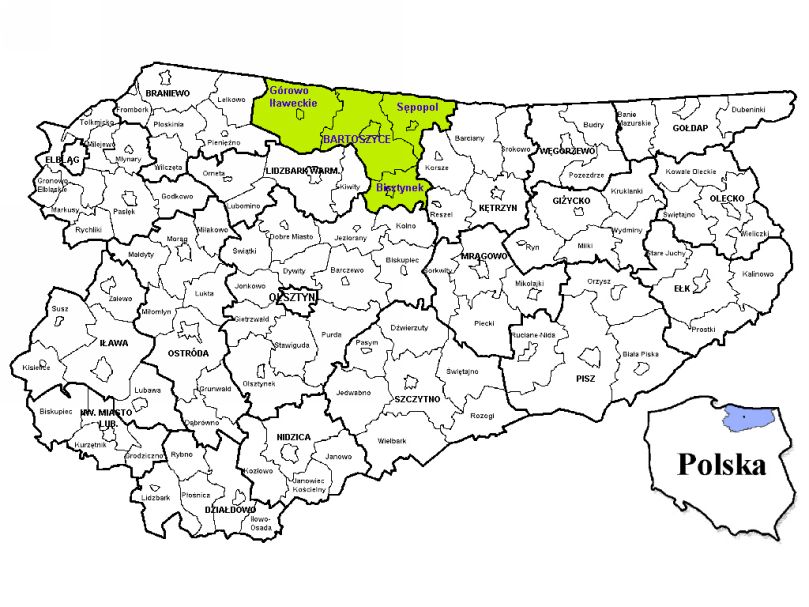 INFORMACJA NA TEMAT BEZROBOCIA ORAZ DZIAŁAŃ URZĘDU PRACY W 2016 ROKUBartoszyce, marzec  2017 r.Powiatowy Urząd Pracy w Bartoszycach (PUP) – obszar działania 
i organizacja  urzęduObszar działania Powiat bartoszycki położony jest w północnej części województwa warmińsko-mazurskiego, przy granicy z Rosją (Obwód Kaliningradzki). Na jego terenie funkcjonuje przejście graniczne w Bezledach. Sąsiaduje z powiatami: kętrzyńskim, lidzbarskim oraz braniewskim. W powiecie funkcjonują samorządy: Miasta Bartoszyce, Gminy Bartoszyce, Miasta Górowo Iławeckie, Gminy Górowo Iławeckie, Gmina Miejska Bisztynek oraz Gmina Miejska Sępopol.Liczba mieszkańców powiatu to 59.378 osób (GUS 2015 r.), a powierzchnia wynosi 
130.854 ha, co stanowi 5,4% powierzchni województwa.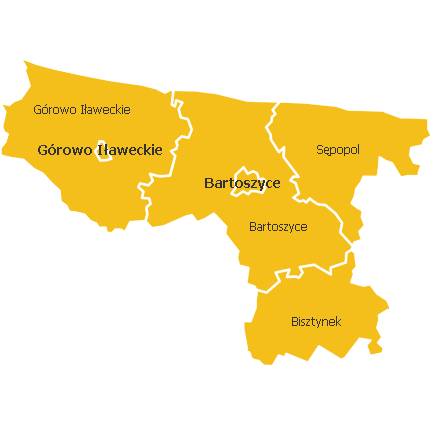 Powiat bartoszycki jest obszarem typowo rolniczym o niskim stopniu uprzemysłowienia. Głównym centrum gospodarczej działalności pozarolniczej jest miasto Bartoszyce.         Obszary wiejskie zajmują 98,4% powierzchni powiatu i zamieszkuje na nich ponad 43% ludności. Aktywność gospodarcza, wyrażona liczbą podmiotów w relacji do liczby mieszkańców, jest najniższa wśród powiatów województwa. Głównym pracodawcą pozostaje sektor publiczny (ponad 60% zatrudnionych ogółem), w tym instytucje zaliczane do sfery budżetowej.Obecne uwarunkowania sytuacji gospodarczej i społecznej powiatu bartoszyckiego mają         w dużej mierze swoje źródło w historii tych ziem. Zasadnicze załamanie przyniósł okres transformacji gospodarki, likwidacja państwowych gospodarstw rolnych (PGR-ów)                        i wielu zakładów przemysłowych działających na terenie powiatu, takich jak np. Zakład Przemysłu Dziewiarskiego „Morena”, Bartoszyckie Przedsiębiorstwo Budowlane (BPB), Przedsiębiorstwo Budownictwa Rolniczego (PBR) itd.  Spadek zatrudnienia oraz pojawienie się trwałego bezrobocia było spowodowane dostosowaniem się rozmiarów i struktury zatrudnienia do wymogów i warunków gospodarki rynkowej.Zadania realizowane przez PUP	Łagodzeniem skutków bezrobocia oraz realizacją zadań w zakresie aktywizacji zawodowej osób bezrobotnych zajmują się instytucje rynku pracy, w tym powiatowe urzędy pracy. Wśród zadań realizowanych przez Powiatowy Urząd Pracy w Bartoszycach jest:pozyskiwanie i gospodarowanie środkami finansowymi na realizację zadań z zakresu aktywizacji lokalnego rynku pracy;udzielanie informacji o możliwościach i zakresie pomocy określonej w ustawie;udzielanie pomocy bezrobotnym i poszukującym pracy w znalezieniu pracy przez pośrednictwo pracy i poradnictwo zawodowe;udzielanie pomocy pracodawcom w pozyskiwaniu pracowników przez pośrednictwo pracy  i poradnictwo zawodowe;rejestrowanie bezrobotnych i poszukujących pracy;ustalanie profili pomocy dla bezrobotnych;opracowywanie i realizowanie indywidualnych planów działania (IPD); inicjowanie, organizowanie i finansowanie usług i instrumentów rynku pracy;inicjowanie, organizowanie i finansowanie szkoleń osób bezrobotnych                                         i poszukujących pracy;kierowanie bezrobotnych do realizatora działań aktywizacyjnych, któremu marszałek województwa zlecił wykonanie działań aktywizacyjnych;realizacja zadań związanych z Krajowym Funduszem Szkoleniowym (KFS), 
w szczególności udzielanie pomocy pracodawcom poprzez finansowanie kształcenia ustawicznego pracowników i pracodawcy;opracowywanie badań, analiz i sprawozdań, w tym prowadzenie monitoringu zawodów deficytowych i nadwyżkowych, oraz dokonywanie ocen dotyczących rynku pracy na potrzeby powiatowej rady rynku pracy oraz organów zatrudnienia;współdziałanie z powiatowymi radami rynku pracy w zakresie promocji zatrudnienia oraz wykorzystania środków Funduszu Pracy;współpraca z gminami w zakresie upowszechniania ofert pracy i informacji o usługach poradnictwa zawodowego, szkoleniach, przygotowaniu zawodowym dorosłych, stażach, organizacji robót publicznych oraz prac społecznie użytecznych;współpraca z wojewódzkimi urzędami pracy w zakresie świadczenia podstawowych usług rynku pracy, w tym w opracowywaniu i aktualizacji informacji zawodowych;przyznawanie i wypłacanie zasiłków oraz innych świadczeń z tytułu bezrobocia;wydawanie decyzji o:a)	uznaniu lub odmowie uznania danej osoby za bezrobotną oraz utracie statusu bezrobotnego,b)	przyznaniu, odmowie przyznania, wstrzymaniu lub wznowieniu wypłaty oraz utracie lub pozbawieniu prawa do zasiłku, stypendium i innych finansowanych                    z Funduszu Pracy świadczeń niewynikających z zawartych umów,c)	obowiązku zwrotu nienależnie pobranego zasiłku, stypendium, innych nienależnie pobranych świadczeń lub kosztów szkolenia finansowanych z Funduszu Pracy,d)	odroczeniu terminu spłaty, rozłożeniu na raty lub umorzeniu części albo całości nienależnie pobranego świadczenia udzielonego z Funduszu Pracy, należności                     z tytułu zwrotu refundacji lub przyznanych jednorazowo środków oraz innych świadczeń finansowanych z Funduszu Pracy,realizowanie zadań wynikających z prawa swobodnego przepływu pracowników między państwami (sieć EURES);realizowanie zadań wynikających z koordynacji systemów zabezpieczenia społecznego państw;badanie i analizowanie sytuacji na lokalnym rynku pracy w związku z postępowaniem o wydanie zezwolenia na pracę cudzoziemca lub postępowaniem o udzielenie zezwolenia na pobyt czasowy; realizowanie zadań związanych z podejmowaniem przez cudzoziemców pracy na terytorium Rzeczypospolitej Polskiej;organizowanie i finansowanie szkoleń pracowników powiatowego urzędu pracy;realizowanie projektów w zakresie promocji zatrudnienia, w tym przeciwdziałania bezrobociu, łagodzenia skutków bezrobocia i aktywizacji zawodowej bezrobotnych, wynikających z programów operacyjnych współfinansowanych ze środków Europejskiego Funduszu Społecznego i Funduszu Pracy;współpraca z ministrem właściwym do spraw pracy w zakresie tworzenia rejestrów centralnych.Schemat organizacyjny PUP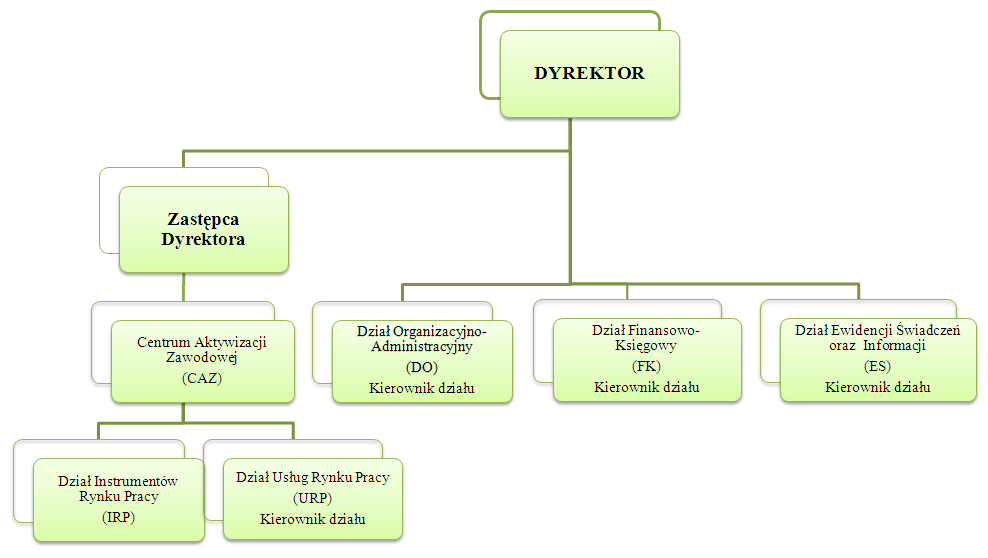 Kadra urzędu Stan zatrudnienia na dzień:01.01.2016 r. – 45 osób, w tym 2 pracowników zatrudnionych na 0,5 etatu oraz         2 pracowników w ramach umowy na zastępstwo – 42 etaty;31.12.2016 r. – 44 osoby, w tym 2 pracowników na 0,5 etatu oraz 1 pracownik            w ramach umowy na zastepstwo – 42 etaty.         *PIK- Punkty Informacyjno- Konsultacyjne utworzone w Górowie Iławeckim, Sępopolu i BisztynkuMiejsce obsługi klientów PUP:Bartoszyce przy ul. Grota Roweckiego 1  -  głównie rejestracja osób bezrobotnych                       i poszukujących pracy, przyznawanie świadczeń uprawnionym osobom oraz realizacja programów rynku pracy;Bartoszyce przy ul. Lipowej 1 – zadania związane głównie z realizacją usług rynku pracy tj. pośrednictwo pracy,  poradnictwo zawodowe  i organizacja szkoleń;Górowo Iławeckie - Punkt Informacyjno-Konsultacyjny (PIK) przy ul. Armii Czerwonej 7 - rejestracja osób bezrobotnych i poszukujących pracy oraz przyznawanie świadczeń osobom uprawnionym i świadczenie usług w zakresie pośrednictwa pracy                              i poradnictwa zawodowego;Bisztynek - Punkt Informacyjno-Konsultacyjny (PIK) przy ul. Kościuszki 2 - rejestracja osób bezrobotnych i poszukujących pracy oraz przyznawanie świadczeń osobom uprawnionym i świadczenie usług w zakresie pośrednictwa pracy i poradnictwa zawodowego;Sępopol - Punkt Informacyjno-Konsultacyjny (PIK) przy ul. Lipowej 1A - rejestracja osób bezrobotnych i poszukujących pracy oraz przyznawanie świadczeń osobom uprawnionym i świadczenie usług w zakresie pośrednictwa pracy i poradnictwa zawodowego.Szkolenia kadry PUP w 2016 r.Stan bezrobocia rejestrowanego  Stopa bezrobocia       Jednym ze wskaźników, określających poziom bezrobocia rejestrowanego w danym regionie, jest stopa bezrobocia. Jest to wyrażony w procentach stosunek liczby osób bezrobotnych do ogółu ludności czynnej zawodowo. Kategoria czynnych zawodowo oznacza osoby w wieku produkcyjnym zdolne do pracy. Nie wlicza się tutaj emerytów, nieletnich, oraz osób w wieku produkcyjnym nieaktywnych zawodowo (np. uczniów odbywających naukę).Wartość stopy bezrobocia w województwie warmińsko-mazurskim jest najwyższa spośród wszystkich województw w kraju. Taki stan utrzymuje się od 1999 roku, czyli od okresu reformy administracyjnej kraju.     Stopa bezrobocia w powiecie bartoszyckim na przestrzeni ostatnich lat spada, jednak nadal utrzymujemy się w czołówce powiatów w województwie warmińsko-mazurskim                         o najwyższym wskaźniku. Jest on cały czas ponad dwukrotnie wyższy od wskaźnika wyliczanego dla kraju.Stopa bezrobocia w latach 2012 – 2016          Na koniec 2016 roku stopa bezrobocia w powiecie wyniosła 23,7%. Oznacza to, że na 100 osób aktywnych zawodowo przypadały ponad 23 osoby bezrobotne. Wskaźnik wyliczony dla naszego powiatu był wyższy o 15,4 punktu procentowego od średniej krajowej oraz           o 9,5 punktu procentowego wyższy od średniej wyliczonej dla województwa warmińsko-mazurskiego.Rok 2016 to znaczny spadek wskaźnika w powiecie w porównaniu do  minionych kilku lat. 
W zestawieniu z rokiem 2012 było to zmniejszenie stopy bezrobocia o 6,0 punktów procentowych. W porównaniu do roku 2015 spadek wyniósł 0,9 punktu procentowego.powiaty w Polsce ze stopą bezrobocia powyżej 20% wg stanu na 31.12.2016 r.       *Źródło: Ministerstwo Rodziny, Pracy i Polityki Społecznej     Pod względem wysokości tego wskaźnika, na koniec grudnia 2016 r. powiat bartoszycki znajdował się na 3 miejscu w kraju dzieląc je z sąsiednim powiatem kętrzyńskim.                         powiaty w Polsce z najniższą stopą bezrobocia wg stanu 31.12.2016 r.* Źródło : Ministerstwo Rodziny, Pracy i Polityki Społecznejpowiaty w województwie warmińsko-mazurskim wg stanu na 31.12.2016 r.* Źródło : Ministerstwo Rodziny, Pracy i Polityki Społecznej      Powiat bartoszycki pod względem wysokość tego wskaźnika znajdował się na 
2 miejscu w województwie warmińsko-mazurskim, razem z powiatem kętrzyńskim. 
Wyższy wskaźnik miał tylko powiat braniewski – 25,2%. Powiaty z najwyższą stopą bezrobocia w naszym województwie są  powiatami przygranicznymi.2. Bezrobocie w liczbach województwo warmińsko- mazurskie w latach 2012 – 2016	  Na koniec 2016 r. Wojewódzki Urząd Pracy w Olsztynie odnotował w regionie łącznie 73 057 osób bezrobotnych. Był to kolejny rok, w którym odnotowano spadek bezrobocia rejestrowanego - w porównaniu do roku minionego nastąpiło zmniejszenie stanu o 12.453 osoby. W zestawieniu z rokiem 2013 (najwyższe bezrobocie 
w omawianym okresie) był to spadek o 42.816 osób.liczba bezrobotnych w poszczególnych powiatach województwa warmińsko-mazurskiego na koniec 2016 r.Bezrobocie spada zarówno w kraju jak i w województwie, jednak odsetek osób bez pracy w naszym regionie jest ciągle największy.	Najwięcej bezrobotnych tj.  5.919 osób, zarejestrowanych było w mieście Olsztyn 
(8,1% ogółu),  a najmniej w powiecie nidzickim - 1.256 osób (1,7%). Powiat bartoszycki to 4.966 bezrobotnych, co stanowiło 6,8% bezrobotnych województwa warmińsko-mazurskiego.powiat bartoszycki w latach 2012 – 2016 Grudzień w latach 2012-2013 to bezrobocie na zbliżonym poziomie. W latach 2014-2016 nastąpił znaczny spadek liczby bezrobotnych, przy czym stan z 2016 r. to spadek o 1.836 osób w zestawieniu z 2013 r. i niewielki bo o 152 osoby w porównaniu do roku poprzedniego.powiat bartoszycki w 2016 r.	Na koniec roku w urzędzie pracy zarejestrowanych było 4.966 bezrobotnych. Wśród zarejestrowanych mężczyźni stanowili 48,6% ogółu (2.415 osób), a kobiety 51,4% bezrobotnych (2.551 osób). Proporcje między zarejestrowanymi kobietami a mężczyznami utrzymują się od lat na zbliżonym poziomie – z niewielką przewagą kobiet. Najwyższą liczbę  bezrobotnych w omawianym roku, zanotowano w styczniu tj. 5.507 osób. Od stycznia do września stan bezrobocia miał głównie tendencję spadkową (odpływy związane z pracami sezonowymi w budownictwie, rolnictwie, sadownictwie, turystyce oraz udziałem bezrobotnych w programach rynku pracy, finansowanych ze środków Funduszu Pracy). W okresie październik – grudzień nastąpił wzrost liczby bezrobotnych, który wyniósł 317 osób porównując grudzień z wrześniem (m-c z najniższym stanem zarejestrowanych osób w danym roku).Liczba bezrobotnych z grudnia w zestawieniu ze styczniem to spadek o 541 osób. Porównując dane z grudnia 2016 r. do grudnia 2015 r. nastąpiło zmniejszenie stanu osób zarejestrowanych o 152 bezrobotnych. napływ i odpływ bezrobotnych w 2016 r.Zmiany w poziomie bezrobocia stanowią wypadkową działania dwóch zmiennych             tj. napływu bezrobocia i odpływu bezrobocia.Wiążą się one ze zmianą statusu osoby:napływy - zarejestrowanie w powiatowym urzędzie pracy;odpływy  - wyłączenie z ewidencji osób bezrobotnych.W okresie od stycznia do grudnia 2016 r. dokonano łącznie 6.121 rejestracji. Po raz kolejny do ewidencji urzędu pracy trafiły osoby w przypadku 5.493 rejestracji, natomiast swojej rejestracji po raz pierwszy dokonało 628 osób (10,3% wszystkich rejestrujących się                 w omawianym okresie).  Wśród osób powracających do ewidencji dużą grupę stanowią osoby wyłączone 
z powodu braku gotowości do podjęcia pracy (okres wyłączenia w przypadku kolejnego niezgłoszenia się w wyznaczonym terminie wydłuża się odpowiednio od 120 do 180 i 270 dni) oraz osoby „sztucznie” rejestrowane po zakończonym stażu, szkoleniu i bezrobotni po pracach społecznie użytecznych. Wynika to ze sposobu sporządzania statystyk - osoby, które uczestniczyły w wyżej wymienionych programach rynku pracy są automatycznie traktowane jako osoby rejestrujące się ponownie pomimo, że nigdy nie utraciły statusu osoby bezrobotnej.Na przestrzeni całego 2016 roku dokonano 6.273 włączeń z ewidencji PUP.       Największą grupę bo 3.195 stanowią wyłączenia na podjęcie zatrudnienia, w tym 
w ramach programów rynku pracy (około 51% ). Ponad 17,1% wszystkich włączeń to decyzje wydane w związku z niestawiennictwem osób w wyznaczonym terminie w celu potwierdzenia gotowości do podjęcia pracy. Dużą grupę stanowią osoby bezrobotne „sztucznie” wyłączone z ewidencji z tytułu udziału w stażu, szkoleniach i pracach społecznie użytecznych (łącznie 602) oraz wyłączeni z ewidencji na podstawie dobrowolnej rezygnacji ze statusu bezrobotnego – 717. Nadal do głównych przyczyn niepotwierdzania gotowości należą :zlekceważenie przez bezrobotnych obowiązku zgłaszania się w wyznaczonych
terminach do urzędu pracy,podjęcie pracy „na czarno”,wyjazdy zagraniczne w poszukiwaniu pracy bez powiadomienia urzędu pracy,inne wyjazdy poza miejsce zamieszkania, choroba własna lub członka rodziny (nie potwierdzone odpowiednimi dokumentami np. zaświadczeniem lekarskim,                   w przypadku osób bezrobotnych bez prawa do zasiłku oraz L-4 w przypadku osób       z prawem do zasiłku).      Wśród bezrobotnych mamy również osoby, dla których głównym celem rejestracji jest uzyskanie ubezpieczenia zdrowotnego lub korzystanie ze świadczeń pomocy społecznej 
z tytułu bezrobocia. Brak pełnej gotowości do podjęcia pracy to często przeciwwskazania zdrowotne - najczęściej nieudokumentowane, wykluczenie społeczne, brak opieki nad małymi dziećmi lub innymi osobami zależnymi. W wielu przypadkach takie informacje są ujawniane dopiero w trakcie rozmowy z pracodawcą. Powoduje to narażenia pracodawcy na kontakt z bezrobotnym, który ostatecznie nie wykazuje chęci  podjęcia pracy.struktura bezrobocia Charakterystyczne dla naszego powiatu jest długotrwałe utrzymywanie się niekorzystnych cech w strukturze bezrobocia, do których w szczególności zaliczamy wysoki udział, w łącznej liczbie zarejestrowanych, osób długotrwale bezrobotnych oraz osób 
z niskimi kwalifikacjami lub ich brakiem.Bezrobotnych według wybranych kategorii: Dużą grupę stanowią osoby długotrwale bezrobotne – osoby przebywające 
w ewidencji urzędu łącznie przez okres ponad 12 miesięcy w okresie ostatnich 2 lat,                              z wyłączeniem okresów odbywania stażu lub przygotowania zawodowego dorosłych. Stanowią oni 64,2% ogółu zarejestrowanych.Osoby zamieszkałe na terenach wiejskich stanowią ponad 56,2% ogółu bezrobotnych. Jedną z barier w podejmowaniu zatrudnienia przez osoby zamieszkujące tereny wiejskie jest brak połączeń komunikacyjnych.  Zarejestrowane osoby bezrobotne w podziale :wg grup wiekowychW podziale na grupy wiekowe najliczniejszą grupę stanowią osoby bezrobotne                         w wieku 25-34 ta. Ludzie młodzi do 25 roku życia to grupa stanowiąca 13% ogółu zarejestrowanych w urzędzie. Są to osoby najbardziej mobilne. Do nich również skierowanych jest najwięcej programów aktywizacji zawodowej np. bony, praca dla młodych, umowy stażowe. wg poziomu wykształceniaJedną z najtrudniejszych grup do aktywizacji zawodowej stanowią osoby bez wyuczonego zawodu tj. osoby z wykształceniem ogólnokształcącym (13%) oraz                                     z wykształceniem gimnazjalnym i poniżej (32%).wg czasu pozostawania w ewidencji urzędu (od ostatniej rejestracji)Przeszkodą w aktywizacji zawodowej jest długotrwałe pozostawanie bez pracy. Osoby przebywające w ewidencji 2 lata i dłużej stanowią 27% ogółu bezrobotnych.stan bezrobocia w poszczególnych gminach powiatu z wyszczególnieniem osób 
            uprawnionych do zasiłku.       Najliczniejszą grupę osób bezrobotnych stanowią mieszkańcy miasta Bartoszyce - 30,0%, a najmniejszą mieszkańcy miasta Górowo Iławeckie – 6,0%. Osoby, które pobierają zasiłek stanowią ok. 16% wszystkich zarejestrowanych. Środki Funduszu Pracy (FP) w 2016 r.Udział procentowy poszczególnych wydatków	Fundusz Pracy jest to fundusz celowy przeznaczony na zapobieganie bezrobociu 
i ograniczanie jego skutków, tworzony jest ze składek pracodawców.FP  będący w dyspozycji PUP w 2016 r. ogółem stanowił kwotę w wysokości  23.414,9 tys. zł. (bez środków KFS)Najwyższą kwotę stanowiły wydatki przeznaczone na programy rynku pracy, dotyczące aktywizacji zawodowej osób bezrobotnych – 60,2% budżetu. Środki finansowe przeznaczone na wydatki obligatoryjne (należne)zasiłki dla osób bezrobotnych	Jedną z form pomocy osobom, które utraciły pracę jest przyznawanie zasiłku dla osób bezrobotnych. Zasiłek przysługuje osobie, która w okresie 18 miesięcy bezpośrednio poprzedzających dzień zarejestrowania, przepracowała co najmniej 365 dni (była zatrudniona i osiągała wynagrodzenie w kwocie co najmniej minimalnego wynagrodzenia za pracę). Na koniec 2016 r. uprawnionych do pobierania zasiłku z Funduszu Pracy było            792 bezrobotnych, co stanowiło ok. 16% ogółu bezrobotnych (rok 2015 - 864 osoby).
Okres pobierania zasiłku w powiecie bartoszyckim wynosi 365 dni i jest wypłacany w różnej wysokości, uzależnionej  głównie od stażu pracy.Obowiązujące stawki zasiłków dla bezrobotnych nie zmieniły się od 01.06.2014 r. 	Na wypłatę zasiłków i pochodnych (ubezpieczenie społeczne) urząd pracy wydatkował w omawianym roku kwotę w wysokości 8.235,9 tys. zł, co stanowiło ok. 35,2% wydatków FP. W porównaniu do 2015 r. jest to mniej o 1.799,4  tys. zł. (10.035,3 tys. zł.).Zasiłki w 2016 rokuNajwyższą kwotę stanowią zasiłki wypłacone w wysokości podstawowej tj. 100% kwoty określonej w ustawie.dodatki aktywizacyjneW 2016 roku 381 osób posiadało uprawnienia do dodatku aktywizacyjnego. Dodatek to kwota wypłacana osobie, która będąc bezrobotnym, posiadającym prawo do zasiłku:podjęła zatrudnienie lub inną pracę zarobkową z własnej inicjatywy i w tym przypadku dodatek aktywizacyjny przysługuje w wysokości do 50% zasiłku, przez połowę okresu, w jakim przysługiwałby bezrobotnemu zasiłek,podjęła zatrudnienie w wyniku skierowania urzędu w niepełnym wymiarze czasu pracy i otrzymuje wynagrodzenie niższe od minimalnego wynagrodzenia za pracę                           i w tym przypadku dodatek aktywizacyjny przysługuje w wysokości stanowiącej różnicę pomiędzy minimalnym wynagrodzeniem za pracę a wynagrodzeniem otrzymywanym, nie więcej niż 50% zasiłku, przez okres w jakim przysługiwałby bezrobotnemu zasiłek.Jest to świadczenie przyznawane na wniosek osoby bezrobotnej. Wydatki na ten cel 
w 2016 r. stanowiły kwotę w wysokości 451,3 tys. zł. (ok. 1,9% FP).Środki finansowe przeznaczone na wydatki fakultatywne (nieobowiązkowe)programy rynku pracy związane głównie z aktywizacją zawodową osób bezrobotnych – wydatki ponoszone na organizację prac interwencyjnych, robót publicznych, szkoleń zawodowych, umów stażowych, refundacja kosztów utworzenia stanowisk pracy, środki finansowe na rozpoczęcie działalności gospodarczej itd. W 2016 roku PUP wydatkował na programy rynku pracy 14.106,0 tys. zł. (w tym: 162,9 tys. zł. - Krajowy Fundusz Szkoleniowy).inne wydatki związane z funkcjonowaniem urzędu np. koszty wezwań, zawiadomień, koszty komunikowania się z bezrobotnymi  i pracodawcami, utrzymanie systemów teleinformatycznych. W 2016 roku urząd wydatkował środki na ww. cel w wysokości 621,7  tys. zł.Zestawienie wydatków Funduszu Pracy w ostatnich 5 latachW porównaniu do 2015 roku wydatki poniesione w roku 2016 są wyższe o 92,2 tys. zł.                           Kwota przeznaczona na zasiłki z roku na rok maleje, - 2016 w zestawieniu z rokiem 2012 spadek o 3.221,3 tys. zł. Kwota wydatkowana na aktywizację zawodową (programy rynku pracy) wzrasta – omawiany rok w porównaniu do 2012 roku to więcej o 3.919,4 tys. zł.  Składki zdrowotneUrząd pracy w ramach zadań zleconych  przez Wojewodę Warmińsko-Mazurskiego opłaca dodatkowo składki zdrowotne za osoby bezrobotne bez prawa do zasiłku. W 2016 r. była to kwota 3.165,6 tys. zł. w 2015 roku - 3.174,1 tys. zł., w 2014 roku - 3.803,8 tys. zł.,                     a w 2013 roku - 3.835,1 tys. zł.Programy rynku pracyJednym z działów Powiatowego Urzędu Pracy w Bartoszycach jest Centrum Aktywizacji Zawodowej (CAZ).CAZ realizuje programy rynku pracy w zakresie usług i instrumentów rynku pracy. Usługi Rynku Pracy, to: pośrednictwo pracy, poradnictwo zawodowe, organizacja szkoleń (kadra: pośrednicy pracy, doradcy zawodowi, specjalista ds. rozwoju zawodowego).Instrumenty Rynku Pracy, to organizacja programów rynku pracy, takich jak: staże, bony stażowe, prace interwencyjne, bony na zatrudnienie, roboty publiczne, zwrot kosztów dojazdów do pracy lub zakwaterowania, bony na zasiedlenie, prace społecznie użyteczne, dotacje dla pracodawców na wyposażenie lub doposażenie stanowisk pracy oraz dotacje dla osób bezrobotnych na rozpoczęcie działalności gospodarczej  (kadra: specjaliści ds. poszczególnych programów).  Usługi rynku pracypośrednictwo pracy          Ze względu na złożoność przyczyn i uwarunkowań problemu bezrobocia, służby zatrudnienia nie są w stanie go zlikwidować. Jednak poprzez swoje działania mogą je ograniczać oraz łagodzić jego skutki. Powiat bartoszycki to trudny rynek, na którym firm o charakterze przemysłowym jest niewiele. Dla osób pozostających bez pracy, a chcących pracować, nie ma zbyt wiele możliwości zatrudnienia w ramach obecnego potencjału gospodarczego powiatu. Jedynym                   z rozwiązań jest zachęcanie do tworzenia nowych miejsc pracy przy wsparciu środków                        z Funduszu Pracy - programy rynku pracy.W ostatnim czasie duża część pracodawców, nie była zainteresowana spotkaniem lub współpracą z urzędem, tłumacząc się złą sytuacją ekonomiczną firmy oraz brakiem, 
w najbliższej przyszłości, możliwości zatrudnienia kolejnych pracowników. Utrudniało to wszelkie działania podejmowane przez PUP.Pomimo wysiłków ze strony urzędu w celu polepszenia sytuacji bezrobotnych, pozyskiwana ilość wolnych miejsc pracy zdecydowanie była nieadekwatna do ilości osób wyrażających chęć podjęcia zatrudnienia. Środki finansowe będące w dyspozycji PUP, przeznaczone co roku, na realizację programów rynku pracy były niewystarczające w odniesieniu do potrzeb osób będących w szczególnie trudnej sytuacji na rynku pracy. Dodatkowo ich wydatkowanie często uwarunkowane było określonymi wymogami tj. wybór formy wsparcia czy spełnianie określonych kryteriów przez osoby bezrobotne (np. wskaźniki w projektach finansowane                  w ramach EFS lub wniosków z rezerwy ministra). Ponadto nowelizacja ustawy o promocji zatrudnienia i instytucjach rynku pracy, wprowadziła obowiązek ustalania dla bezrobotnego profilu pomocy. Ustanowiono trzy profile pomocy             i zakres form pomocy możliwych do zastosowania w ramach tych profili. Usługi i instrumenty rynku pracy mogły być skierowane przede wszystkim do osób bezrobotnych, dla których określono II profil pomocy (na koniec 2016 r. była to grupa 3.620 osób, co stanowiło 72,9%  ogółu zarejestrowanych).W roku 2016 urząd miał do dyspozycji 2.063 wolnych miejsc pracy i aktywizacji zawodowej - 595 miejsc więcej niż w roku poprzednim. Nowelizacja ustawy z 2014 roku wprowadziła funkcję doradcy klienta, przez co na pośredników pracy nałożono obowiązek pełnienia funkcji:doradcy klienta indywidualnego, polegającej na stałej opiece nad bezrobotnym                            i poszukującym pracy, ustalanie profilu pomocy, przygotowanie i nadzór nad realizacją indywidualnego planu działania (IPD) oraz świadczenie podstawowych usług rynku pracy i ułatwianie dostępu do innych form pomocy określonych 
w ustawie,doradcy klienta instytucjonalnego, która obejmuje stałą współpracę z pracodawcą                       w zakresie pomocy określonej w ustawie, ustalanie zapotrzebowania na nowych pracowników i pozyskiwanie ofert pracy oraz ułatwianie dostępu do innych form pomocy określonych w ustawie. Pośrednicy pracy w omawianym roku przeprowadzili 84 wizyty w zakładach pracy, przez co pozyskali dodatkowo 96 ofert pracy. Na wniosek pracodawców zorganizowano 4 giełdy pracy, polegające na bezpośrednim spotkaniu pracodawcy z osobami bezrobotnymi, spełniającymi wymagania określone w ofercie pracy, w których uczestniczyło łącznie            147 osób bezrobotnych. Obsługa osób bezrobotnych w PIK w Bisztynku, Górowie Iławeckim oraz Sępopolu powodowała utrudnienia kontaktów osobistych z pracodawcami, dlatego pośrednicy pracy pozostawali w stałym kontakcie z nimi poprzez wymianę informacji drogą telefoniczną i e-mailową. W roku 2016, tak jak rok wcześniej, pośrednicy pracy przeprowadzili badanie wśród lokalnych pracodawców, które jest elementem niezbędnym na potrzeby Monitoringu zawodów deficytowych i nadwyżkowych. Pracodawcy wskazani do badania zostali losowo wybrani przez MRPiPS z rejestru Głównego Urzędu Statystycznego. Przeprowadzenie badania w formie ankiety polegało na wypełnieniu przez pośrednika pracy danych uzyskanych w rozmowie telefonicznej z pracodawcą nt. bieżącego i planowanego poziomu zatrudnienia w firmie. Do badania dla PUP Bartoszyce wytypowano ogółem 93 przedsiębiorstwa, z których 17 odmówiło udziału w ankiecie (pomimo informacji                            o anonimowości).Kolejnym badaniem, które odbywa się od roku 2015 we wszystkich powiatach kraju, jest Barometr zawodów. Jest ono uzupełnieniem Monitoringu zawodów deficytowych                     i nadwyżkowych i jest krótkookresową (jednoroczną) prognozą sytuacji w zawodach. Analizie poddawane było 165 grup elementarnych zawodów zgodnie z Klasyfikacją zawodów                        i specjalności na potrzeby rynku pracy. Panel ekspertów, w skład którego wchodzili doradcy klienta indywidualnego i instytucjonalnego PUP, pod kierunkiem koordynatora wojewódzkiego (przedstawiciel WUP), opracował prognozę dla powiatu bartoszyckiego na rok 2017. Zawody sklasyfikowano w trzy grupy tj.  zawody deficytowe charakteryzujące się większą liczbą dostępnych ofert pracy niż średni stan bezrobotnych mogących podjąć pracę, zawody zrównoważone, czyli takie, w których liczba ofert pracy będzie się utrzymywała na poziomie podobnym do liczby osób mogących podjąć zatrudnienie oraz zawody nadwyżkowe, które oznaczają przewagę liczebną bezrobotnych nad dostępnymi ofertami pracy. Podsumowaniem badania jest Raport przedstawiający wyniki uzyskane w trakcie prac panelu ekspertów – Barometr zawodów 2017  powiat bartoszycki.Jeden z pośredników pracy urzędu – asystent EURES realizował zadania w zakresie podejmowania pracy za granicą u pracodawców zagranicznych oraz wykonywania pracy przez cudzoziemców w Polsce. praca za granicą – PUP Bartoszyce współuczestniczył przy realizacji pośrednictwa pracy w ramach sieci EURES (Europejskie Służby Zatrudnienia). Sieć EURES tworzą publiczne służby zatrudnienia państw członkowskich Unii Europejskiej i Europejskiego Obszaru Gospodarczego oraz inne uprawnione organizacje na poziomie lokalnym, regionalnym, krajowym i unijnym działające w obszarze zatrudnienia. Usługi sieci EURES są ogólnodostępne i skierowane do poszukujących pracy, zainteresowanych wyjazdem do innego państwa członkowskiego w celach podjęcia pracy oraz do pracodawców, którzy chcą prowadzić rekrutację pracowników z innego państwa członkowskiego. Oferty pracy od pracodawców zagranicznych rejestrują Wojewódzkie Urzędy Pracy. PUP-y transferują je bezpośrednio do systemu Syriusz SDT. i upowszechniają dla osób poszukujących pracy min. na tablicach ogłoszeń urzędu oraz poprzez bezpośredni kontakt z pośrednikiem pracy. W roku 2016 zarejestrowano 963 oferty pracy na 5 604 miejsc pracy.praca cudzoziemców w Polsce – do zadań samorządu powiatu w zakresie polityki rynku pracy należy min. realizowanie zadań związanych z podejmowaniem przez cudzoziemców pracy na terytorium RP. W roku 2016 urząd zarejestrował                       83 oświadczenia pracodawców o zamiarze powierzenia wykonywania pracy obywatelom Republiki: Armenii, Białorusi, Gruzji, Mołdawii, Federacji Rosyjskiej lub Ukrainy na okres nieprzekraczający 6 miesięcy (w ciągu kolejnych 12 miesięcy) bez konieczności uzyskania pozwolenia na pracę. Przeważająca większość oświadczeń dotyczyła zatrudnienia obywateli Ukrainy (75). Pracodawcy oferowali zatrudnienie przede wszystkim w budownictwie, rolnictwie oraz usługach.  poradnictwo zawodoweW omawianym roku usługi poradnictwa zawodowego były świadczone w niżej wymienionych formach:poradnictwo indywidualne – tą forma pomocy objęto 1.044 osoby, w tym                  502 kobiety. Największą grupą były osoby długotrwale bezrobotne - 542 osoby, co stanowiło 51,9% ogółu korzystających z tego wsparcia. W grupie osób objętych indywidualnym poradnictwem zawodowym znajdowało się również 50 osób niepełnosprawnych;poradnictwo grupowe zorganizowane zostało dla  22 grup. Zadaniami objęto łącznie 110 osób, w tym 77 kobiet. Wśród osób objętych poradnictwem grupowym 60,9% stanowili bezrobotni długotrwale (67 osób);badania testowe – tym wsparciem objęto 120 osób bezrobotnych. Kobiety stanowiły 31,7% ogółu badanych. Stwierdzenie predyspozycji zawodowych, odbywało się poprzez badania zainteresowań zawodowych i preferowanych przez osobę bezrobotną warunków pracy, za pomocą tzw. Wielowymiarowego Kwestionariusza Preferencji (WKP) oraz Kwestionariusza Zainteresowań Zawodowych (KZZ). Do prowadzania badań niezbędne są odpowiednie uprawnienia, które pracownicy PUP nabywają po odbyciu określonych szkoleń.  informacja zawodowa:- w formie indywidualnej – z tej usługi skorzystało 555 osób, w tym 255 kobiet. Tematy były bardzo zróżnicowane, wynikały głównie z potrzeb osób bezrobotnych, zgłaszających się do doradcy zawodowego;  - w formie grupowej - utworzono 119 grup dla 1.089 osób (w tym 491 kobiet), gdzie przedstawiano m.in. tematykę z zakresu możliwości podnoszenia kwalifikacji zawodowych oraz możliwości udziału w szkoleniach organizowanych przez inne instytucje współpracujące z PUP. Tematem zajęć było również „Kompendium wiedzy osoby bezrobotnej” dot. form wsparcia realizowanych przez urząd pracy oraz praw               i obowiązków osoby bezrobotnej, a także nowych zadań PUP, w tym dodatkowych instrumentów rynku pracy skierowanych do osób w wieku do 30 roku życia. Tematy były dostosowane do grup biorących udział w zajęciach. Uczestnikami byli: bezrobotni do 30 roku życia - 346 osób, po 50 roku życia - 265 osoby, osoby długotrwale bezrobotne – 603 oraz bezrobotni mieszkańcy wsi (637 osób), stanowili 58,5% ogółu uczestników.  szkolenia z zakresu umiejętności poszukiwania pracy - w roku 2016 zorganizowano trzy szkolenia, których okres realizacji trwał po 3-tygodnie. Uczestniczyło w nich łącznie 22 bezrobotnych,  z czego 18 osób to długotrwale bezrobotni (ok. 82% osób objętych wsparciem).Dodatkowo doradcy zawodowi urzędu świadczą usługi informacji zawodowej dla młodzieży, o które występują pedagodzy szkół gimnazjalnych oraz doradcy zawodowi i nauczyciele określonych przedmiotów szkół ponadgimnazjalnych powiatu. W roku 2016 przeprowadzili zajęcia:dla uczniów III klasy Technikum Obsługi Turystycznej – Zespołu Szkół Ponadgimnazjalnych nr 1 w Bartoszycach, w zakresie funkcjonowania urzędu pracy,                  a w szczególności ofert pracy na lokalnym rynku oraz problemu bezrobocia                          w regionie – 1 spotkanie w siedzibie PUP,dla uczniów III klas Gimnazjum Publicznego w Bisztynku nt. kompetencji                                     i predyspozycji zawodowych – 2 spotkania w szkole,dla uczniów ostatnich klas Specjalnego Ośrodka Szkolno-Wychowawczego                               w Bartoszycach w kontekście prezentacji form pomocy określonych w ustawie dla osób bezrobotnych i poszukujących pracy - 2 spotkania w siedzibie urzędu.   Niewątpliwie realizacja zadań z obszaru poradnictwa zawodowego stanowiła w minionym roku główną, ale nie jedyną część pracy wykonywanej przez doradców zawodowych PUP.         W związku z przypisaniem im funkcji doradcy klienta indywidualnego – obsługa osób bezrobotnych i poszukujących pracy w zakresie aktywizacji zawodowej (ok. 200 osób zarejestrowanych, przypadających na jednego doradcę zawodowego), wymagała umiejętności organizacji pracy doradcy klienta z pracą doradczą na rzecz osób zarejestrowanych w urzędzie.szkolenia zawodowe       Szkolenia oznaczają pozaszkolne zajęcia mające na celu uzyskanie, uzupełnienie lub doskonalenia umiejętności i kwalifikacji zawodowych ogólnych, potrzebnych do wykonywania pracy.	Od 2011 roku urząd organizuje szkolenia osób bezrobotnych w systemie indywidualnych pod potrzeby pracodawców. Podstawą do skierowania jest wniosek osoby bezrobotnej                            z potwierdzeniem zatrudnienia od przyszłego pracodawcy. W omawianym roku urząd pracy objął szkoleniami 96 osób - 11 kobiet, w tym 2 osoby niepełnosprawne oraz 1 mężczyzna posiadający status poszukującego pracy (szkolenie finansowane było ze środków PFRON). Dwóch mężczyzn przerwało udział w szkoleniu z powodu podjęcia pracy. Wśród osób uczestniczących w szkoleniach 33 osoby były z grupy wiekowej 25-34, co stanowiło 34,0% ogółu. Młodzi ludzie do 25 roku życia stanowili grupę 27 osób – 27,8%. W przeciągu całego roku urząd pracy zorganizował w 24 instytucjach szkoleniowych      85 szkoleń, w których udział zakończyło 95 uczestników (11 kobiet). Najwięcej ponieważ       48 zorganizowanych szkoleń trwało od 25 do 80 godzin. W takich szkoleniach udział wzięło łącznie 54 uczestników.Obszary szkoleń osób bezrobotnych  w 2016 r.	Szkolenia wynikały z zapotrzebowania zgłaszanego przez pracodawców na konkretne umiejętności czy kwalifikacje. Głównymi kierunkami szkoleń było zdobycie przez bezrobotnych uprawnień kierowców różnych kategorii. W tych przypadkach dobór jednostek szkoleniowych odbywał się na podstawie wewnętrznej procedury PUP. Polegała ona na rozeznaniu rynku usług szkoleniowych w przedmiotowym zakresie, a następnie ocenie złożonych ofert, dokonywanej raz na pół roku przez Komisję, którą powołano Zarządzeniem              Dyrektora PUP z dnia 26.06.2015 r. W jej skład wchodziło 4 pracowników urzędu oraz przedstawiciel Starostwa Powiatowego w Bartoszycach. 	Nie wszystkie osoby podjęły pracę po ukończonym kursie (wskaźnik efektywności zatrudnienia liczony jest w okresie 3 miesięcy od daty zakończenia udziału w szkoleniu), jednakże uzyskane kwalifikacje lub uprawnienia zwiększały atrakcyjność osób bezrobotnych na rynku pracy, tym samym przyczyniały się do znalezienia zatrudnienia w późniejszym terminie.Instrumenty rynku pracystaż 	       Staż oznacza nabywanie przez osoby bezrobotne umiejętności praktycznych do wykonywania pracy, przez realizowanie zadań w miejscu pracy, bez nawiązywania stosunku pracy z pracodawcą.W 2016 roku urząd pracy na staż skierował 189 osób, w tym 154 kobiety. Ogółem                           w umowach stażowych udział wzięło 257 osób (68 przechodzących z umów z 2015 r.). 
Wśród odbywających staż  16 osób miało orzeczenie o niepełnosprawności.prace interwencyjnePrace interwencyjne to zatrudnienie bezrobotnego przez pracodawcę na umowę 
o pracę, w ramach umowy o dofinansowania części kosztów zatrudnienia, zawartej pomiędzy PUP a pracodawcą. Rodzaj refundacji w ramach prac interwencyjnych tj.  okres refundacji (np. 6, 12, 18, 24 miesiące) i wysokość zwracanej pracodawcy kwoty uzależniony jest od okresu umowy o pracę zawartej z pracownikiem (np. 9, 15, 18, 24 lub 30 miesięcy), wymiaru zatrudnienia – pełen lub 0,5 etatu oraz od warunków, jakie musi spełniać skierowana w ramach prac interwencyjnych osoba bezrobotna (profil pomocy, wiek). Wysokość refundowanych środków finansowych nie przekracza jednak kwoty zasiłku dla bezrobotnych (100%) lub kwoty 50% minimalnego wynagrodzenia za pracę oraz składki ubezpieczenia społecznego, naliczonej od wysokości zwracanej części wynagrodzeń.Tę formę wsparcia w 2016 roku rozpoczęło 231 osób, w tym 141 kobiet. Biorąc pod uwagę umowy z poprzednich lat w pracach interwencyjnych udział brały łącznie 553 osoby, co stanowi ponad 24,3% wszystkich osób bezrobotnych, objętych programami rynku pracy 
w omawianym roku. praca dla młodych       W 2016 r. PUP rozpoczął realizację nowego programu pn. Praca dla młodych, na który otrzymał limit środków w kwocie – 2.075,6 tys. zł. Program przewidywał aktywizację zawodową osób do 30 roku życia. W ramach umowy zawartej na okres 24 m-ce,  urząd  refunduje pracodawcy, przez pierwsze 12 miesięcy, kwotę 1.830,00 zł., oraz składki na ubezpieczenie społeczne od refundowanego wynagrodzenia. Pozostały okres umowy                             (kolejne 12 miesięcy)  to koszty pracodawcy. Program cieszył się dużym zainteresowaniem ze strony pracodawców dlatego urząd pracy wystąpił do Ministerstwa o dodatkowe środki na dany rok, w wysokości 100 tys. zł. W ramach tego programu zatrudnienie podjęło 223 osób,                        w tym, 188 kobiet. Zawody, w których bezrobotna młodzież podejmowała pracę:	Najczęściej młodzi ludzie pracowali jako sprzedawca, pracownik biurowy, kierowca oraz pracownik gospodarczy i robotnik budowalny.bony na zatrudnienie	       Wyżej wymieniona forma pomocy to zatrudnienie osób młodych do 30 roku życia,  wynikające z ich inicjatywy. Refundacja części kosztów wynagrodzenia w wysokości zasiłku dla bezrobotnych dokonywana jest na podstawie umowy zawartej pomiędzy urzędem pracy 
a pracodawcą. Tą formą wsparcia objęto 40 osób (w tym 23 kobiety), kontynuujących zatrudnienie z poprzedniego roku. Czas trwania umowy wynosi 18 miesięcy, gdzie przez        12 miesięcy urząd pracy dokonuje refundacji części kosztów wynagrodzenia. Następne                            6 miesięcy zatrudnienia to całkowity koszty pracodawcy.roboty publiczne       	W 2016 r. na utworzonych 173 miejscach zatrudnienia okresowego, pracę podjęło  125 osób bezrobotnych (ten sam bezrobotny zatrudniony był w ramach więcej niż jednej umowy z PUP). Czas trwania robót, to zatrudnienie do sześciu miesięcy na umowę o pracę     w pełnym wymiarze czasu pracy, gdzie urząd pracy dokonywał refundacji płac w wysokości minimalnego wynagrodzenia i składek ZUS. Organizatorami ww. robót były urzędy miast 
i gmin oraz powiat (7 organizatorów ). zwrot kosztów dojazdu lub zakwaterowania     Zwrot ten przysługiwał osobie bezrobotnej, która na podstawie skierowania z urzędu pracy podjęła zatrudnienie i uzyskuje wynagrodzenie nieprzekraczające 200% minimalnego  wynagrodzenia za pracę. Refundacja kosztów dojazdów z miejsca zamieszkania do miejsca zatrudnienia i powrotu, przysługiwała przez okres do 12 miesięcy. Tą formą wsparcia                   w omawianym roku  łącznie objęto 36 osób.bony na zasiedlenie	        To pomoc osobom młodym do 30 roku życia, które same znalazły pracę poza miejscem zamieszkania. Odległość od miejsca dotychczasowego zamieszkania do miejscowości,  w której bezrobotny zamieszka w związku z podjęciem zatrudnienia w ramach bonu na zasiedlenie musi wynosić ponad 80 km lub czas dojazdu do tej miejscowości                                 i powrotu do miejsca dotychczasowego zamieszkania przekracza co najmniej 3 godziny dziennie. W okresie 8 miesięcy od dnia podpisania umowy z urzędem osoba bezrobotna musi okazać się umową o pracę lub umowami, w ramach których przepracowała łącznie                    6 miesięcy. Wysokość ustawowa bonu to kwota nie wyższa jednak niż 2-krotność przeciętnego wynagrodzenia. W omawianym roku PUP przyznawanego w ramach bonu na zasiedlenie kwotę w wysokości 5.000 zł. W 2016 roku zrealizowano bony na zasiedlenie dla 58 osób (w tym 27 kobiet). Dwie osoby dokonały zwrotu otrzymanych środków z powodu braku spełnienia warunku podjęcia zatrudnienia w ciągu 30 dni od daty otrzymania dofinansowania. Ogółem w realizacji tej formy wsparcia brało udział 96 osób (w tym 40 osób przechodzących z 2015 roku), z  czego  53 spełniło warunek zatrudnienia min. 6 m-cy, a 48 z nich pozostało w dalszym zatrudnieniu (powyżej okresu wymaganego ustawą).Kierunki wyjazdów młodzieży w celu podjęcia pracy w ramach bonu na zasiedlenie:	Najczęściej młodzież podejmowała pracę w takich miastach jak Gdańsk (31% korzystających z tej formy wsparcia), Olsztyn (20,7%), Warszawa (15,5%).Poziom wykształcenia uczestników wsparcia:	Najliczniejszą grupę bezrobotnych korzystających z tej formy pomocy stanowiły osoby                           z wyksztalceniem średnim – 50%. Osoby z wyksztalceniem wyższym to 39,7% ogółu osób, którym przyznano środki finansowe na zasiedlenie.kontynowanie naukiJest to wsparcia kierowana do osób bezrobotnych bez kwalifikacji zawodowych, które                  w okresie 12 miesięcy od dnia zarejestrowania w urzędzie pracy podjęły naukę                         w szkole ponadgimnazjalnej dla dorosłych, będącej szkołą publiczną lub niepubliczną 
o uprawnieniach szkoły publicznej. Z tego tytułu osoba bezrobotna otrzymuje stypendium,  przez okres 12 miesięcy od daty rozpoczęcia nauki. Przysługuje ono jednak pod warunkiem nieprzekroczenia wysokości dochodu na osobę w rodzinie w rozumieniu przepisów ustawy                  o pomocy społecznej. Do dochodu nie wlicza się kwoty tego stypendium. W 2016 roku z tej formy pomocy skorzystały 3 osoby.prace społecznie użyteczneSą to prace wykonywane przez osoby bezrobotne bez prawa do zasiłku, będące jednocześnie świadczeniobiorcami opieki społecznej. Organizowane są przez gminy 
w jednostkach pomocy społecznej, organizacjach  lub instytucjach statusowo zajmujących się pomocą charytatywną lub na rzecz społeczności lokalnej. Bezrobotni pracują średnio 
2 godziny dziennie - 10 godzin tygodniowo, a w miesiącu czas zatrudnienia nie może  przekroczyć 40 godzin. Za godzinę pracy bezrobotny otrzymywał  wynagrodzenie w kwocie 8,10 zł. (60% koszty PUP, 40% koszty gminy). Cechą charakterystyczną wykonywania tych prac jest to, że osoba skierowana może być zatrudniona kilka razy w roku (w zależności od potrzeb organizatora). W omawianym roku w ramach tej formy wsparcia, na utworzonych 317 miejscach pracy, zatrudnionych zostało 271 bezrobotnych (w tym 208 kobiet). dotacje dla pracodawców na wyposażenie lub doposażenie stanowisk pracyW 2016 roku dotacje na zwrot kosztów wyposażenia lub doposażenia miejsc pracy  przyznano 56 pracodawcom, którzy utworzyli łącznie 98 miejsc pracy. Zawarta umowa                  o sfinansowanie kosztów utworzenia stanowiska pracy, zobowiązuje pracodawcę                        do utrzymania miejsca pracy przez okres 2 lat, a tym samym do zatrudniania osoby bezrobotnej skierowanej przez urząd pracy, zgodnie z kwalifikacjami i uprawnieniami wymaganymi przy tworzonym stanowisku pracy. W ramach zawartych umów w roku 2016 oraz umów z poprzednich okresów zatrudnionych było 441 bezrobotnych (w tym 97 kobiet), oraz jedna osoba ze statusem poszukujący pracy (stanowisko sfinansowane ze środków PFRON).Kwota dofinansowania w ramach wsparcia nie powinna być wyższa niż 6-krotna wysokości przeciętnego wynagrodzenia. Średnia wysokość dofinansowania pracodawcom kosztów wyposażenia/doposażenia stanowiska pracy w 2016 roku to ok. 23.000 zł. dotacje dla osób bezrobotnych na rozpoczęcie działalności gospodarczejJest to pomoc finansowa ciesząca się od kilku lat dużym zainteresowaniem wśród osób bezrobotnych. Dotacje są szansą na stworzenia sobie miejsca pracy (samozatrudnienie),                       a w przyszłości właściciel firmy może stać się pracodawcą dla kolejnych osób bezrobotnych.                      W 2016 roku urząd udzielił wsparcia 111 osobom (w tym 40 kobiet), które rozpoczęły działalność gospodarczą. Najczęściej nowi przedsiębiorcy na lokalnym rynku, otwierali firmy w branży usługowej tj.: handel, usługi budowlane, kosmetyczne, transportowe, mechaniczne, itp. Średnia wysokość dotacji w omawianym roku to ok. 23.000 zł. (nie więcej niż 6-krotna wysokości przeciętnego wynagrodzenia).Zestawienie źródeł finansowania samozatrudnienia w ostatnich 4 latach (w tys. zł.)* dopłata ze środków FP do pełnej kwoty dotacji udzielonej w ramach środków pozyskanych z Rezerwy.** kwota 90,000 zł. Dotacje udzielone ze środków PFRON płacone przez PCPR B-ce. Środki finansowe na programy rynku pracy Zestawienie środków przyznanych w latach 2012 - 2016 (w tys. zł.) W kolejnych latach limity wzrastały. W 2015 r. była to kwota 13.592,4 tys. zł., przy czym środki te zostały wydatkowane przez urząd na poziome  89,2%  (12.119,1 tys. zł.), co było spowodowane opóźnieniem realizacji projektów współfinansowanych przez Unię Europejska (UE) ze środków Europejskiego Funduszu Społecznego (EFS). Podział przyznanych środków ze względu na źródła finansowania  w latach 2012 - 2016 (w tys. zł.)   Środki finansowe w 2016 roku Decyzją Ministra Rodziny, Pracy i Polityki Społecznej urząd pracy otrzymał w 2016 r. środki na sfinansowanie programów rynku pracy na rzecz promocji zatrudnienia, łagodzenie skutków bezrobocia i aktywizację zawodową osób bezrobotnych, w łącznej kwocie
 13.953,3 tys. zł., z czego:Fundusz Pracy (FP) w kwocie 4.589,0 tys. zł. – przyznawany decyzją Ministra Rodziny, Pracy i Polityki Społecznej dla poszczególnych powiatów w Polsce, na podstawie algorytmu (w m-cu listopadzie zwiększenie limitu  o 120,0 tys. zł.);FP na realizacje programu „Praca dla młodych” w kwocie 2.075,6 tys. zł. - przyznawany decyzją Ministra Rodziny, Pracy i Polityki Społecznej dla poszczególnych powiatów                      w Polsce, w celu realizacji aktywizacji zawodowej osób bezrobotnych do 30 roku życia;Europejskiego Funduszu Społecznego (EFS), w kwocie 4.968,3 tys. zł.,– środki przyznane na realizacje projektów współfinansowanych przez Unię Europejską, w tym:2.337,9 tys. zł. w ramach Programu Operacyjnego Wiedza Edukacja Rozwój  (POWER) skierowanego do osób bezrobotnych do 30 roku życia. Realizowane zadania to staże, szkolenia, dotacje na rozpoczęcie działalności gospodarczej; 2.630,4 tys. zł. w ramach Regionalnego Programu Operacyjnego (RPO), którego uczestnikami mogą być osoby bezrobotne powyżej 30 roku życia. Realizowane zadania to szkolenia, staże, dotacje dla osób bezrobotnych oraz refundacja pracodawcom kosztów wyposażenia/doposażenia  stanowisk pracy. Rezerwa Ministra (RM) w kwocie 2.320,4 tys. zł. – środki na aktywizację zawodowa osób bezrobotnych, w tym:582,4 tys. zł.  dla osób  bezrobotnych będący w szczególnej sytuacji na rynku pracy     art. 49 ustawy (bez osób do 30 roku życia) - bony na zasiedlenie, prace interwencyjne, dotacje dla osób bezrobotnych oraz refundacja pracodawcom kosztów wyposażenia/ doposażenia stanowisk pracy;616,0 tys. zł. roboty publiczne dla osób bezrobotnych po 50 roku życia.611,0 tys. zł. dla osób  bezrobotnych będący w szczególnej sytuacji na rynku pracy      art. 49 ustawy – szkolenia, bony na zasiedlenie, dotacje dla osób bezrobotnych oraz refundacja pracodawcom kosztów wyposażenia /doposażenia stanowisk pracy;511,0 tys. zł. dla osób bezrobotnych w wieku od 30 do 50 roku życia – szkolenia,  dotacje dla osób bezrobotnych oraz refundacja pracodawcom kosztów wyposażenia/ doposażenia stanowisk pracy.          Udział % środków wg poszczególnych źródełNajwiększy udział w budżecie PUP na realizację programów rynku pracy miały środki Europejskiego Funduszu Społecznego, w ramach których urząd realizował dwa projekty skierowane do osób bezrobotnych: Program Operacyjny Wiedza Edukacja Rozwój                       (POWER) – osoby do 30 roku życia oraz Regionalny Program Operacyjny  (RPO) – osoby powyżej 30 roku życia.4. Środki wydatkowane wg stanu na 31.12.2016 r. w rozbiciu na źródła finansowania 
oraz programy rynku pracy*objęte osoby - bezrobotni nowoskierowani w danym roku oraz osoby przechodzące z umów zawartych na realizacje danego programu w poprzednich okresach ( np. prace interwencyjne - umowa na 18 m-cy).Udział poszczególnych programów rynku pracy w wydatkach w 2016 r. udział procentowy programów Najwięcej środków finansowych przeznaczonych było na realizację prac interwencyjnych. Było to związane z kontynuacją umów zawartych w latach poprzednich (zobowiązania stanowiły 50,3% limitu określonego na dany rok). „Praca dla młodych” to drugi co do wielkości limit na poszczególne zadania. Dużym zainteresowaniem cieszyły się również formy wsparcia związane z organizacją staży oraz dotacje dla bezrobotnych na rozpoczęcie działalności gospodarczej i dotacje dla pracodawców na refundację kosztów doposażenia/wyposażenia stanowisk pracy.wskaźniki efektywności programów rynku pracy * wydatki pomniejszone o koszty dojazdu i badań lekarskich nie związanych z programami rynku pracy** osoby, za które dokonano płatności w ramach realizowanego programu w danym roku kalendarzowymkoszt  aktywizacji 1 osoby bezrobotnej -  9 982,14 zł.;wskaźnik efektywności kosztowej   -   16.711,99 zł.;wskaźnik efektywności zatrudnieniowej – 59,73%.Dodatkowe zadania wprowadzone nowelizacją ustawy o promocji zatrudnienia i instytucjach rynku pracy (od 27.05.2014 r.)Profilowanie pomocy udzielanej osobom bezrobotnym – trzy profile :I profil pomocy – przewidziany dla osób aktywnych. Pomoc głównie w formie pośrednictwa pracy – zatrudnienie niesubsydiowane, a w uzasadnionych przypadkach inne formy pomocy – poradnictwo zawodowe, szkolenia, finansowanie kosztów egzaminów, zwrot kosztów przejazdu, środki na podjęcie działalności gospodarczej, bony – realizacja Indywidualnego Planu Działania do 180 dni;II profil pomocy – przewidziany dla osób wymagających wsparcia. Osoby mogą korzystać z wszystkich usług i instrumentów  rynku pracy z wyłączeniem Programu Aktywizacja i Integracja (PAI) - okres realizacji IPD do 540 dni;III profil pomocy – dla osób oddalonych od rynku pracy. Formy pomocy to Program Aktywizacja i Integracja, programy specjalne, zatrudnienie wspierane u pracodawcy lub w spółdzielni socjalnej, działania aktywizacyjne zlecone agencjom zatrudnienia – realizacja IPD do 720 dni.Profilowanie obowiązuje wszystkie osoby bezrobotne zarejestrowane w PUP. Przeprowadza je doradca klienta indywidualnego po rejestracji, w ramach wyznaczonej wizyty  w terminie do 7 dni. Ustalanie profilu pomocy odbywa się za pomocą opracowanego przez MRPiPS  Kwestionariusza, składającego się z dwóch integralnych części zawierających 24 pytania. Część I – to osiem pytań, które dotyczą danych jakie na temat każdej osoby bezrobotnej dostępne są w jej karcie rejestracyjnej i odpowiedzi na nie generują się automatycznie. Część II – to szesnaście pytań, na które osoba bezrobotna odpowiada osobiście. Ponowne ustalenie profilu pomocy następuje każdorazowo w przypadku, gdy realizacja IPD (określonego dla poszczególnych profili) nie doprowadziła bezrobotnego do podjęcia zatrudnienia. Ponadto urząd może ponownie ustalić profil w sytuacji, gdy w trakcie realizacji IPD nastąpi zmiana sytuacji osoby bezrobotnej w zakresie oddalenia od rynku pracy oraz gotowości do wejścia lub powrotu na rynek pracy, uznana przez urząd lub bezrobotnego za uzasadnioną przyczynę do jego ponownego ustalenia. Na koniec 2016 roku podział osób bezrobotnych wg określonych profili przedstawiał się następująco:
I profil pomocy – 46 osób, II profil pomocy – 3.620 osób oraz III profil pomocy – 1.204 osób.  grupa inne – 96 osób, to bezrobotni oczekujący na sprofilowanie (przebywający na długotrwałych zwolnieniach lekarskich, w tym zgłoszenie braku zdolności i gotowości do podjęcia pracy spowodowanego urodzeniem dziecka - 364 dni).Zlecanie przez Marszałka  usług dot. działań aktywizacyjnych agencji zatrudnieniaDziałaniami obejmuje się osoby długotrwale bezrobotne (profil pomocy II i III). Do Agencji kieruje się nie mniej niż 200 osób zarejestrowanych w jednym PUP. Wynagrodzenie należne realizatorowi za jednego bezrobotnego nie może przekroczyć 3 – krotności przeciętnego wynagrodzenia, obowiązującego w dniu zawarcia umowy o świadczenie działań aktywizacyjnych (ponad 11.000 zł.). Poszczególne części kwoty wynagrodzenia wypłacane są agencji w czterech transzach i przysługują:20% wynagrodzenia brutto – za dokonanie diagnozy sytuacji zawodowej bezrobotnego i zaprojektowanie działań aktywizacyjnych, mających na celu podjęcie przez bezrobotnego odpowiedniej pracy lub działalności gospodarczej;20% wynagrodzenia brutto – za doprowadzenie  bezrobotnego do podjęcia odpowiedniej pracy lub działalności gospodarczej, trwającej przez okres co najmniej 14 dni;30% wynagrodzenia brutto – za utrzymanie przez bezrobotnego odpowiedniej pracy lub działalności gospodarczej, podjętej w wyniku działań agencji, przez okres minimum 90 dni; 30% wynagrodzenia brutto – za utrzymanie przez bezrobotnego odpowiedniej pracy lub działalności gospodarczej, podjętej w wyniku działań agencji, przez okres minimum 180 dni.PUP w Bartoszycach został wytypowany przez Wojewódzki Urząd Pracy w Olsztynie do realizacji działań aktywizacyjnych w latach 2015-2016 na rzecz 200 osób bezrobotnych,                         z czego 60% tj. 120 osób z III profilu pomocy, a 40 % z II profilu pomocy – 80 osób. Działaniami aktywizacyjnymi w 2015 roku objętych zostało 1.000 bezrobotnych, mieszkańców województwa warmińsko – mazurskiego, z powiatów: bartoszycki – 200 osób, ełcki - 200 osób, elbląski – 300 osób i ostródzki - 300 bezrobotnych. Wpływ na wybór powiatów miała między innymi niewystarczająca liczba pracowników zatrudnionych na stanowiskach specjalistycznych (pośrednik pracy, doradca zawodowy), pełniących funkcję doradcy klienta indywidualnego. W ramach przetargu WUP do realizacji zadania wyłonił „Instytut Badawczo-Szkoleniowy” 
Sp. z o.o.  z siedzibą w Olsztynie.W 2016 roku PUP kontynuował realizację działań aktywizacyjnych zleconych agencji zatrudnienia. W omawianym roku skierowano w ramach rekrutacji uzupełniającej dodatkowo 8 osób bezrobotnych z listy rezerwowej.Efekty działań w 2016 roku  dot. zlecania usług prywatnej agencji zatrudnienia:ogółem skierowanych  – 228 osób bezrobotnych;podjęcie zatrudnienia lub innej pracy zarobkowej, na warunkach określanych 
w zlecaniu usług - 54 osoby (23,7% uczestników projektu). Przy czy okres zatrudnienia wynoszący co najmniej 14 dni – 54 osoby. Wśród tych osób  kontynuację zatrudnienia przez okres co najmniej 90 dni miały 32 osoby (14,0%), a czas zatrudnienia trwający do 180 dni – 23 osoby (10,1%);podjęcie działalności gospodarczej – 0 osób.Krajowy Fundusz Szkoleniowy (KFS) – to wydzielona część (ok. 2%) Funduszu Pracy  - funduszu celowego przeznaczonego na zapobieganie bezrobociu i ograniczaniu jego skutków, tworzonego ze składek pracodawców.Środki KFS wspierają inwestycje w kształcenie ustawiczne pracowników i pracodawcy  (kursy i studia podyplomowe oraz egzaminy, badania lekarskie i psychologiczne, ubezpieczenia od nieszczęśliwych wypadków).W latach 2014-2015 KFS wspierał podnoszenie kompetencji osób pracujących w wieku 45 lat i więcej. W roku 2016 priorytetami MRPiPS wydatkowania środków KFS były:wsparcie zawodowego kształcenia ustawicznego, tj. pozostającego  w bezpośrednim związku z branżą lub zawodem, mającego na celu uzyskanie lub uaktualnienie kompetencji do celów zawodowych;wsparcie kształcenia ustawicznego pracowników, którzy mogą udokumentować wykonywanie przez co najmniej 15 lat prac w szczególnych warunkach lub                       o szczególnym charakterze, a którym nie przysługuje prawo do emerytury pomostowej;wsparcie młodych, nowozatrudnionych pracowników na podstawie umów, o których mowa w art. 150f ust. 1 ustawy o promocji zatrudnienia i instytucjach rynku pracy.   O środki mógł wystąpić każdy pracodawca (podmiot zatrudniający co najmniej jednego pracownika na podstawie umowy o pracę, powołania, wyboru, mianowania lub spółdzielczej umowy o pracę).Pracodawca mógł otrzymać środki na sfinansowanie:80 % kosztów kształcenia ustawicznego, ale nie więcej niż do wysokości 300% przeciętnego wynagrodzenia w danym roku na jednego uczestnika (ok.12.000 zł.);100 % kosztów w przypadku mikroprzedsiębiorcy (do 10 osób zatrudnionych) 
– ale nie więcej niż do wysokości 300% przeciętnego wynagrodzenia na 
1 uczestnika.Pracodawca decydował o formie kształcenia i wyborze instytucji szkoleniowej, która je realizowała. Pracodawca zainteresowany pozyskaniem środków KFS składa wniosek do PUP właściwego ze względu na siedzibę pracodawcy albo miejsce prowadzenia działalności.Dane statystyczne dotyczące KFS w 2016 r.:limit środków finansowych otrzymanych na podstawie decyzji MRPiPS 
-  163,1 tys. zł.;wnioski złożone – 51  szt.;wnioski nie zrealizowane - 29 (odmowa urzędu, wyczerpanie limitu środków);wnioski zrealizowane - 22 na łączną kwotę – 162.869,60 zł.; środki uzyskane w wysokości 80% kosztów – 11 pracodawców;środki uzyskane w wysokości 100% kosztów (mikroprzedsiębiorstwo)                                 – 11 pracodawców;liczba przeszkolonych pracowników – 81 osób;liczba przeszkolonych pracodawców – 3 osoby.                         wybrane kierunki szkoleń:- certyfikat kompetencji w transporcie drogowym,- szkolenie prawno-administracyjne dla wykonawców usług edukacyjnych,- szkolenie informatyczne - webinaria - czyli jak prowadzić zajęcia on-line za      pomocą e-lerningu,- księgowość w małej firmie z elementami kadr i płac,- kierowca wózków jezdniowych,-  trakowy,-  spawanie metodą TIG 141, -  spawanie acetylenowo - tlenowe 311,-  spawanie metodą MAG 135,-  kucharz,-  spawanie elektrodą otuloną 111, -  monter instalacji gazowych,-  kurs leczenia ran,-  kurs udoskonalający dla ratowników medycznych.Współpraca  Partnerski Program Aktywizacji (PPA) na rzecz integracji społeczno-zawodowej bezrobotnych osób niepełnosprawnych. Na przestrzeni X.2015 r. - XII.2016 r. kontynuowana była, wynikająca z umowy partnerskiej z dnia 1.07.2013 r., współpraca pomiędzy Powiatowym Urzędem Pracy, Miejskim Ośrodkiem Pomocy Społecznej, Stowarzyszeniem Integracji Osób Niepełnosprawnych oraz Powiatowym Centrum Pomocy Rodzinie. W ramach jednego cyklu aktywizacyjnego specjaliści Partnerstwa            (m.in. psycholog, pedagog, pośrednik pracy, socjolog, pracownicy socjalni, indywidualny doradca zawodowy osoby niepełnosprawnej, prawnicy) pracowali z grupą 9 osób niepełnosprawnych, korzystających ze wsparcia MOPS i zarejestrowanych w PUP. 
W obszarze aktywizacji społecznej działania realizowane były w stosunku do wszystkich uczestników, natomiast w obszarze aktywizacji zawodowej – staż u pracodawcy odbyło      5 osób, 2 wykonywały prace społecznie użyteczne. W okresie realizacji cyklu aktywizacyjnego członkowie Partnerstwa spotkali się 12 razy. W ostatnim kwartale      2016 r. oraz na początku 2017 r. zrekrutowano kolejną grupę 6 niepełnosprawnych 
i przygotowano ją do cyklu aktywizującego, który będzie realizowany w okresie od     X.2016 r. do XII.2017 r.Wojewódzki Urząd Pracy w Olsztynie oraz instytucje rynku pracy i edukacji z terenu województwa warmińsko-mazurskiego - współpraca w ramach „Warmińsko-Mazurskiego Paktu na rzecz rozwoju poradnictwa zawodowego” - porozumienie zawarte w sprawie utworzenia i funkcjonowania wojewódzkiej platformy współpracy praktyków poradnictwa zawodowego. Obszary współpracy są realizowane w następujących dziedzinach: poradnictwo zawodowe i informacja zawodowa, szkolenia i rozwój zawodowy, diagnostyka psychologiczna oraz promocja usług związanych z poradnictwem zawodowym. Funkcję inicjatora i koordynatora pełni WUP Olsztyn. Dużym przedsięwzięciem realizowanym w 2016 r. w ramach tego Paktu był Ogólnopolski Tydzień Kariery na Warmii i Mazurach pod nazwą „Nowe wyzwania rynku pracy”. 
W związku z tym PUP w Bartoszycach, w dniach 17-23 października 2016 r. zorganizował szereg spotkań informacyjnych: dla młodzieży szkolnej – „Bądź autorem swojej kariery – poznaj nowe wyzwania rynku pracy” i „Nowoczesne metody poszukiwania pracy”. W spotkaniach udział wzięli uczniowie Zespołów Szkół Ponadgimnazjalnych Nr 1 i Nr 2 w Bartoszycach, Liceum Ogólnokształcącego w Bartoszycach, Specjalnego Ośrodka Szkolno-Wychowawczego w Bartoszycach oraz Zespołu Szkół w Górowie Iławeckim 
w ogólnej liczbie 346 osób;dla osób bezrobotnych i poszukujących pracy – „Bądź autorem swojej kariery – poznaj nowe wyzwania rynku pracy”. W spotkaniu udział wzięło ogółem 14 osób;dla podopiecznych Środowiskowego Domu Samopomocy przy Miejskim Ośrodku Pomocy Społecznej w Bartoszycach – „Bądź autorem swojej kariery – poznaj nowe wyzwania rynku pracy” – 20 uczestników;dla pracowników Zakładu Aktywności Zawodowej przy Stowarzyszeniu Integracji Osób Niepełnosprawnych SION w Bartoszycach „Bądź autorem swojej kariery – poznaj nowe wyzwania rynku pracy”- 16 osób;dla osób osadzonych w Areszcie Śledczym w Bartoszycach – „Bądź autorem swojej kariery – poznaj nowe wyzwania rynku pracy” – 10 osadzonych;dla nauczycieli szkolnictwa zawodowego Zespołu Szkół Ponadgimnazjalnych          Nr 2 w Bartoszycach – „Prognoza rynku pracy w powiecie bartoszyckim” .Powiatowe Centrum Pomocy Rodzinie w Bartoszycach (PCPR)– współpraca przy realizacji zadań wynikających z ustawy z dnia 27 sierpnia 1997 r. o rehabilitacji zawodowej 
i społecznej oraz zatrudnianiu osób niepełnosprawnych, które finansowane są ze środków PFRON, będących w dyspozycji PCPR. Zadania zrealizowane w 2016 r. w ramach omawianego funduszu:*osoba pobierająca świadczenie z tytułu  niepełnosprawności.Areszt Śledczy w Bartoszycach – współpraca przy realizacji programów resocjalizacji: „Wykluczenie społeczne – podstawowe uprawnienia”, „Aktywne poszukiwanie pracy”. 
W roku 2016 odbyło się 1 spotkanie z osobami osadzonymi.Zakład Karny w Kamińsku - przekazywanie informacji osadzonym, opuszczającym zakład karny o usługach świadczonych przez urząd pracy. W roku 2016 odbyło się jedno spotkanie z osobami osadzonymi w ramach „Tragów pracy i dnia poradnictwa otwartego”.Centrum Edukacji i Pracy Młodzieży OHP w Elblągu – porozumienie w zakresie podejmowania i wspierania inicjatyw służących przeciwdziałaniu marginalizacji                         i wykluczeniu społecznemu młodzieży, przeciwdziałaniu bezrobociu oraz przygotowywaniu młodzieży do aktywnego zachowania na rynku pracy. Dużym przedsięwzięciem zrealizowanym w roku 2016 w ramach porozumienia były Targi Edukacji i Pracy w powiecie bartoszyckim, które odbyły się 28.09.2016 r.  
w Młodzieżowym Domu Kultury w Bartoszycach. Główną ideą targów było zaprezentowanie młodzieży nieaktywnej zawodowo, bezrobotnej, poszukującej pracy oraz absolwentom możliwości wsparcia oferowanego przez specjalistów rynku pracy, mającego na celu efektywne i świadome budowanie drogi własnego rozwoju edukacyjno-zawodowego, jak również stworzenie płaszczyzny komunikacji pomiędzy absolwentami szkół a pracodawcami. W ramach inicjatywy odbyły się także warsztaty edukacyjno - zawodowe, których celem było zapoznanie młodzieży z aktywnymi metodami poszukiwania zatrudnienia, przygotowania się do kontaktu z potencjalnym pracodawcą oraz sporządzania dokumentów aplikacyjnych. W targach pracy udział wzięły 143 osoby.Wojskowa Komenda Uzupełnień w Lidzbarku Warmińskim – porozumienie w sprawie współdziałania w zakresie promocji zatrudnienia, łagodzenia skutków bezrobocia oraz aktywizacji zawodowej na terenie powiatu bartoszyckiego w związku z procesem naboru do Narodowych Sił Rezerwowych oraz profesjonalizacji Sił Zbrojnych Rzeczypospolitej Polskiej.Zakład Doskonalenia Zawodowego Olsztyn, Centrum Edukacji w Bartoszycach 
– współpraca przy udostępnianiu informacji realizowanych przez jednostkę projektów oraz oferty szkolnej – Gimnazjum, Liceum Ogólnokształcące, Policealne Studium Zawodowe. Zespół do spraw ekonomii społecznej w powiecie bartoszyckim - Zarząd Powiatu Bartoszyckiego uchwałą Nr 93/213/2013 z dnia 12.06.2013 r. powołał zespół ds. ekonomii społecznej w powiecie bartoszyckim złożony z przedstawicieli władz powiatu, podmiotów reprezentujących sektor ekonomii społecznej i organizacji pozarządowych, tworzących infrastrukturę wsparcia ekonomii społecznej oraz przedstawicieli samorządów miejskich i gminnych. Powodem utworzenia Zespołu była chęć wspierania przedsiębiorczości społecznej, jako metody przeciwdziałania bezrobociu i wykluczeniu społecznemu. Pracownik urzędu pełni rolę koordynatora ds. ekonomii społecznej w PUP Bartoszyce.Firma Project Hub sp. z o.o. z siedzibą w Poznaniu – umowa o partnerstwie na rzecz realizacji projektu „Aktywizacja osób o niskich kwalifikacjach zawodowych z powiatu bartoszyckiego” zawarta w dniu 23.09.2016 r. Jest to projekt konkursowy w ramach Regionalnego Programu Operacyjnego Województwa Warmińsko – Mazurskiego na lata 2014-2020. Kwota przyznanego dofinansowania wyniosła 966 756,25 zł. Planowany termin realizacji przedsięwzięcia to 01.12.2016 r. -31.12.2017 r.Celem projektu jest zwiększenie aktywności zawodowej uczestników poprzez organizację staży, szkoleń zawodowych, spotkań indywidualnych i grupowych z doradcą zawodowym oraz znalezienie zatrudnienia przez jak największą liczbę osób. Wsparciem zostało objętych 50 uczestników powyżej 30 roku życia (40 osób bezrobotnych oraz 10 biernych zawodowo) z wykształceniem co najwyżej średnim. Urząd jako partner projektu odpowiedzialny był za rekrutację osób bezrobotnych. Pracownicy PUP dzięki organizowaniu spotkań zarówno grupowych jak i indywidualnych docierali do potencjalnych uczestników projektu. Doświadczenie i zaangażowanie 
w proces rekrutacji sprawiło, że dosyć szybko wytypowano 40 osób bezrobotnych, które zadeklarowały swój udział w przedsięwzięciu.W celu zwiększenia szans swoich klientów na podjęcie pracy, urząd aktywnie włączał się w działania innych jednostek poprzez udostępnianie informacji o bezpłatnych kursach zawodowych, a w niektórych przypadkach aktywnie współuczestniczył w rekrutacji. 
W 2016 roku były to między innymi oferty Młodzieżowego Centrum Kariery OHP Lidzbark Warmiński. Powiatowa Rada Rynku Pracy w Bartoszycach (PRRP)Powiatowa Rada Rynku Pracy jest organem opiniodawczo-doradczym Starosty 
w sprawach polityki rynku pracy. Kadencja Rady twa 4 lata. W obecnym składzie została powołana Zarządzeniem Starosty Bartoszyckiego nr 5/2015 z dnia 17 lutego 2015 roku. Jej kadencja upłynie w 2019 roku. Rada liczy 7 członków. W jej skład wchodzą osoby, powołane spośród niżej wymienionych organizacji:przedstawiciel społeczno-zawodowych organizacji rolników (Warmińsko-Mazurski Związek Rolników Kółek i Organizacji Rolniczych);przedstawiciel organizacji związkowej  (Warmińsko-Mazurski NSZZ „Solidarność”);przedstawiciel społeczno-zawodowych organizacji rolników (Warmińsko-Mazurska Izba Rolnicza);przedstawiciel organizacji pozarządowych (Stowarzyszenie na Rzecz Rozwoju Gospodarczego  Miasta i Gminy Górowo Iławeckie);przedstawiciel organizacji pracodawców (Warmińsko-Mazurski Związek Pracodawców Prywatnych);przedstawiciel organizacji związkowej (Warmińsko-Mazurskie Forum Związków Zawodowych);przedstawiciel organizacji związkowej (Ogólnopolskie Porozumienie Związków Zawodowych).W omawianym roku zorganizowano 4 posiedzenia Rady, które odbyły się:21.01.2016 r.;13.04.2016 r.;23.09.2016 r.;20.12.2016 r.Główne tematy poruszane na posiedzeniach to aktualna sytuacja na rynku pracy, informacji na temat stanu bezrobocia oraz środków finansowych, które były wydatkowane przez PUP w celu aktywizacji zawodowej osób bezrobotnych w danym okresie, w tym w ramach realizowanych projektów współfinansowanych przez UE, KFS czy nowego zadania  dot. refundacji kosztów wynagrodzeń osób do 30 roku życia na podstawie art. 150f ustawy oraz  wydawania opinii  przez członków Rady na temat:propozycji podziału środków Funduszu Pracy, jakie Powiat Bartoszycki otrzymuje na podstawie algorytmu na realizacje w danym roku programów na rzecz promocji zatrudnienia, łagodzenia skutków bezrobocia i aktywizacji zawodowej osób bezrobotnych;sposobu organizacji robót publicznych, organizacji szkoleń przez PUP dla osób bezrobotnych i poszukujących pracy; umorzeń nienależnie pobranych świadczeń ze środków Funduszu Pracy.4. W omawianym roku odbyło się jedno szkolenie członków PRRP w zakresie „Rola 
       i zadania Powiatowej  Rady  Rynku  Pracy jako organu opiniodawczo-doradczego starosty        w sprawach dotyczących lokalnego rynku pracy”. Podsumowanie	Sytuacja osób bezrobotnych oraz działania wobec pracodawców tworzyły rynek pracy, który w 2016 r. przedstawiał się następująco:stopa bezrobocia na 31.12.2016 r. w powiecie bartoszyckim wynosiła 23,7%,                             w województwie warmińsko-mazurskim 14,2% , a w kraju 8,3%;liczba bezrobotnych na koniec omawianego roku to 4.966 osób i była niższa                   o 152 osoby niż w analogicznym okresie roku 2015;w roku 2016 dokonano 6.121 rejestracji i 6.273 włączeń z ewidencji PUP;wykonano  7.118 profili oraz sporządzono 6.110 IPD;w roku 2016 wpłynęły 2.063 ofert pracy;różnymi programami rynku pracy objęto łącznie 2.272 osoby:środki finansowe wydatkowane na realizacje programów rynku pracy to                13.943,2 tys. zł.zasiłki wypłacono na łączną kwotę 8.235,9 tys. zł.;Krajowego Funduszu Szkoleniowego to wydatki w wysokości 162,9 tys. zł.;umowy zawarte przez PUP na aktywizacje zawodową osób niepełnosprawnych 
w ramach środków PFRON – 192,1 tys. zł.Bartoszyce, 31.03.2017 r.Lp.Spis treściTemat:Str.I.Powiatowy Urząd Pracy w Bartoszycach (PUP) – obszar działania 
i organizacja  urzędu …………………………………………………………………………1II.Stan bezrobocia rejestrowanego ………………………………………………..…….8III.Środki Funduszu Pracy w 2016 r. …………….………………………………………..21IV.Programy rynku pracy……………………………………..………………………………..25V.Środki finansowe na programy rynku pracy ……..……………………………..39VI.  Dodatkowe zadania wprowadzone nowelizacją ustawy o promocji     zatrudnienia i instytucjach rynku pracy…………….………………………………..45VII.Współpraca  ……………………………………………………………………………………50VIII.Powiatowa Rada Rynku Pracy w Bartoszycach (PRRP)………………………55IX.Podsumowanie ………………………………………..……………………………………….57Lp.Nazwa stanowiska/zakres wykonywanych obowiązkówLiczba etatówLiczba etatów1.Dyrektor PUP12.Zastępca Dyrektora1Razem:Razem:2Centrum Aktywizacji Zawodowej (CAZ)Centrum Aktywizacji Zawodowej (CAZ)Centrum Aktywizacji Zawodowej (CAZ)Dział Instrumentów Rynku Pracy (IRP)Dział Instrumentów Rynku Pracy (IRP)Dział Instrumentów Rynku Pracy (IRP)3.Stanowisko ds. programów -  realizacja projektów i innych programów wspierających zatrudnienie osób bezrobotnych i poszukujących pracy 14.Stanowisko ds. programów - organizacja prac interwencyjnych i innych programów wspierających zatrudnienie osób bezrobotnych                            i poszukujących pracy15.Stanowisko ds. programów - organizacja robót publicznych, prac społecznie użytecznych i innych programów wspierających zatrudnienie osób bezrobotnych i poszukujących pracy16.Stanowisko ds. programów - organizacja umów stażowych, przygotowania zawodowego i innych programów wspierających zatrudnienie osób bezrobotnych i poszukujących pracy17.Stanowisko ds. programów - organizacja dotacji dla pracodawców i innych programów wspierających zatrudnienie osób bezrobotnych                            i poszukujących pracy18.Stanowisko ds. programów - organizacja dotacji  dla bezrobotnych na rozpoczęcie działalności gospodarczej i innych programów wspierających zatrudnienie osób bezrobotnych i poszukujących pracy1Razem:Razem:6Dział Usług Rynku Pracy (URP)Dział Usług Rynku Pracy (URP)Dział Usług Rynku Pracy (URP)9.Kierownik działu110.Pośrednik pracy, w tym usługi EURES611.Doradca zawodowy412.Stanowisko ds. rozwoju zawodowego1Razem:Razem:12Dział Organizacyjno-Administracyjny (DO)Dział Organizacyjno-Administracyjny (DO)Dział Organizacyjno-Administracyjny (DO)13.Kierownik działu oraz stanowisko ds. kadr i płac114.Stanowisko obsługi sekretariatu115.Stanowisko ds. informatyki i statystyki116.Stanowisko ds. archiwum117.Kierowca118.Sprzątaczka2Razem:Razem:7Dział Finansowo-Księgowy (FK)Dział Finansowo-Księgowy (FK)Dział Finansowo-Księgowy (FK)19.Główny Księgowy120.Stanowisko ds. obsługi Funduszu Pracy, innych funduszy celowych i EFS121.Stanowisko ds. księgowości budżetowej122.Obsługa Płatnika i programu inwentaryzacji2Razem:Razem:5Dział Ewidencji, Świadczeń oraz Informacji (ES)Dział Ewidencji, Świadczeń oraz Informacji (ES)Dział Ewidencji, Świadczeń oraz Informacji (ES)23.Kierownik działu124.Stanowisko ds. rejestracji 325.Stanowisko ds. ewidencji i świadczeń, w tym obsługa PIK-ów*6Razem:Razem:10OGÓŁEM:OGÓŁEM:42Lp.Temat szkoleniaLiczba uczestników1.Stosowanie Kwestionariusza Osobowości Myślenia Twórczego (KOMT)1 2.Rola i zadania Powiatowej Rady Rynku Pracy Jako organu opiniodawczo-doradczego starosty w sprawach dotyczących lokalnego rynku pracy23.Trudny klient czy trudne sytuacje – jak sobie radzić?24.Postępowanie administracyjne na gruncie nowej ustawy o promocji zatrudnienia i instytucjach rynku pracy, ze szczególnym uwzględnieniem trybów nadzwyczajnych wzruszania decyzji. Symulacja postępowania administracyjnego35.Zarządzanie projektem PUP – szkolenie specjalistyczne. Praktyczne warsztaty dotyczące problemów jakie pojawiły się w pierwszym roku realizacji projektów pozakonkursowych w ramach POWER i RPO16.Wydawanie oświadczeń o zamiarze powierzania pracy cudzoziemcom; weryfikacja dokumentów; informacja dla starosty; kontakty i współpraca ze Strażą Graniczną, PIP, wydziałem odpowiedzialnym za zatrudnianie cudzoziemców w WUP17.Zasady dokumentowania, rozliczania i ewidencjonowania środków Funduszu Pracy ze szczególnym uwzględnieniem uwagi na sprawozdawczość finansowo-księgową, oraz projekty pozakonkursowe (POWER, RPO)28.Mowa ciała managera w zarządzaniu oraz podczas obsługi klienta Urzędu Pracy19.Dochodzenie zwrotu nienależnie pobranych świadczeń i innych należności        z FP910Doradca klienta indywidualnego i instytucjonalnego – aktywizacja                       i współpraca z osobami zarejestrowanymi w PUP, pracodawcami oraz partnerami rynku pracy1511.Praktyczne zarządzanie pracownikami112.Rozliczanie z ZUS-em i Urzędem Skarbowym w Urzędach Pracy213.Bezpieczeństwo danych w eksploatacji systemów teleinformatycznych użytkowanych przez powiatowe i wojewódzkie urzędu pracy114.Zakładowy fundusz świadczeń socjalnych215.Szkolenie z zakresu stosowania podręcznika Szukam Pracy116.Centralizacja podatku VAT217.Umowy zlecenia w 2017 roku. Minimalne wynagrodzenie dla zleceniobiorcy. Aktualizacja przepisów pracy i bhp.118.Ustawa o promocji zatrudnienia i instytucjach rynku pracy, dotychczasowe oraz nowe usługi i instrumenty rynku pracy – zasady ich organizacji                    z uwzględnieniem współpracy międzywydziałowej3219.Zadania sieci EURES120.Dokument SIWZ w pół roku po nowelizacji ustawy PZP: opis przedmiotu zamówienia, warunki udziału, wymagane dokumenty, kryteria oceny ofert – przykładowe rozwiązania121.Nowelizacja Prawa zamówień publicznych1Razem:Razem:82Lp.PowiatWojewództwoBezrobotni zarejestrowani w tys.Stopa bezrobociaPOLSKAPOLSKA1.335,28,3woj. warmińsko-mazurskiewoj. warmińsko-mazurskie73,114,21.Szydłowieckimazowieckie4,228,82.Braniewskiwarmińsko-mazurskie3,525,23.Kętrzyńskiwarmińsko-mazurskie4,623,73.Bartoszyckiwarmińsko-mazurskie5,023,75.Łobeskizachodniopomorskie2,623,16.Węgorzewskiwarmińsko-mazurskie1,722,97.Białogardzkizachodniopomorskie3,522,38.Włocławskikujawsko-pomorskie7,422,29.Przysuskimazowieckie4,321,910.Piskiwarmińsko-mazurskie3,421,211.Elbląskiwarmińsko-mazurskie4,121,012.Choszczeńskizachodniopomorskie2,920,812.Radziejewskikujawsko-pomorskie3,320,812.Lipnowskikujawsko-pomorskie5,420,815.Leskipodkarpackie2,420,316.Szczecineckizachodniopomorskie5,220,2Lp.PowiatWojewództwoBezrobotni zarejestrowani w tys.Stopa bezrobocia1.m. Poznańwielkopolskie6,41,92.Kępińskiwielkopolskie0,72,23.Poznańskiwielkopolskie4,12,34.Wolsztyńskiwielkopolskie0,72,65.m. Warszawamazowieckie33,22,85.m. Wrocławdolnośląskie10,22,85.m. Katowiceśląskie6,02,88.m. Sopotpomorskie0,52,99.Nowotomyskiwielkopolskie1,03,19.m. Bielsko-Białaśląskie3,23,111.Grójeckimazowieckie1,53,411.m. Tychyśląskie2,23,413.Bieruńsko-lędzińskiśląskie0,93,514.m. Gdańskpomorskie8,03,614.m. Krakówmałopolskie16,23,6Lp.PowiatLiczba osób bezrobotnych 
( w tys.)Stopa bezrobocia 
(do aktywnych zawodowo) w %POLSKAPOLSKA1 335,28,3Województwo warmińsko-mazurskieWojewództwo warmińsko-mazurskie73,114,2Podregion elbląskiPodregion elbląski26,214,11.Braniewski3,525,22.Działdowski4,619,23.Elbląski4,121,04.Iławski2,06,05.Nowomiejski1,710,86.Ostródzki5,415,17.m. Elbląg4,811,4Podregion ełckiPodregion ełcki16,717,78.Ełcki5,317,49.Giżycki2,514,210.Olecki2,216,511.Piski3,421,212.Gołdapski1,617,213.Węgorzewski1,722,9Podregion olsztyńskiPodregion olsztyński30,112,914.Bartoszycki5,023,715.Kętrzyński4,623,716.Lidzbarski2,820,017.Mrągowski2,815,418.Nidzicki1,311,819.Olsztyński5,915,620.Szczycieński3,314,221.m. Olsztyn4,55,1Poszczególne GminyLiczba mieszkańców poszczególnych GminLiczba mieszkańców poszczególnych GminUdział %  grupy                do ogółuOgólna liczba osób bezrobotnychOsoby bezrobotne z prawem do zasiłkuOsoby bezrobotne z prawem do zasiłkuUdział %  grupy                do ogółuPoszczególne GminyOgółem   kobietUdział %  grupy                do ogółuOgólna liczba osób bezrobotnychOgółem  kobietUdział %  grupy                do ogółuMiasto                 Bartoszyce1 49075430,0%4 9662381154,8%Gmina Bartoszyce1 02553020,6%4 966176773,5%Miasto i Gmina Bisztynek55428311,2%4 966106352,1%Miasto i Gmina Sępopol72538514,6%4 96693351,9%Miasto Górowo Iławeckie2971496,0%4 96655281,1%Gmina Górowo Iławeckie87545017,6%4 966124562,5%RAZEM :4 9662 551100%79234615,9%Lp.Rodzaje zasiłkówWysokość zasiłku w zł. (brutto)Wysokość zasiłku w zł. (netto)1.Zasiłek obniżony – 80% - (staż pracy do 5 lat)- w okresie pierwszych trzech miesięcy- w okresie kolejnych miesięcy posiadania prawa do zasiłku664,90522,10583,06468,112.Zasiłek podstawowy – 100% - (staż pracy od 5 do 20 lat)- w okresie pierwszych trzech miesięcy- w okresie kolejnych miesięcy posiadania prawa do zasiłku831,10652,60717,30572,873.Zasiłek podwyższony – 120% - (staż pracy od 20 lat)- w okresie pierwszych trzech miesięcy- w okresie kolejnych miesięcy posiadania prawa do zasiłku997,40783,20851,63678,71Lp.Rodzaj wydatków2012 r.2013 r.2014 r.2015 r.2016 r.1.Zasiłki dla osób bezrobotnych11 457,212 036,010 723,010 035,38 235,92.Dodatki aktywizacyjne422,0422,7335,7426,8451,33.Programy na rzecz rynku pracy10 186,611 353,913 176,112 275,514 106,04.Inne691,9858,6680,3585,1621,7RAZEM :RAZEM :22 757,724 671,224 915,123 322,723 414,9Lp.Nazwa kierunku szkolenia                                              (zakres tematyczny szkoleń)Liczba osób, które                       ukończyły szkolenieLiczba osób, które                       ukończyły szkolenieLiczba osób, które                       ukończyły szkolenieLiczba osób  zatrudnionychLiczba osób  zatrudnionychLiczba osób  zatrudnionychWskaźnik efektywności  zatrudnieniaLp.Nazwa kierunku szkolenia                                              (zakres tematyczny szkoleń)kobietymężczyźnirazemkobietymężczyźnirazemWskaźnik efektywności  zatrudnienia1.Transport (prawo jazdy i pokrewne), obsługa/ operator maszyn i urządzeń, wulkanizacja164651272842,42%2.Biuro (asystent, grafika, projektowanie, kosztorysowanie itp.), księgowość, magazynier, języki obce, komputer0110000,00%3.Spawacz, obróbka drewna i metalu, szkutnik07702228,57%4.Usługi (ochroniarz, strzyżenie, wizaż, wideofilmowanie, rękodzieło, mechanik, renowacja, itp.)42632583,33%5.Opieka, służba zdrowia, rekreacja20210150,00%6.Pozostałe (strażak, florysta, palacz, ratownik, instruktor, agent, diagnosta, pilot, uprawnienia elektryczne i inne)4913461076,92%OgółemOgółem1183949374648,42%Lp.Źródło                  finansowania2013 r.2013 r.2014 r.2014 r.2015 r.2015 r.2016 r.2016 r.Lp.Źródło                  finansowaniaKwotaOsobyKwotaOsobyKwotaOsobyKwotaOsoby1.FunduszPracy8,7*000524,024002.Europejski Fundusz Społeczny2.730,31292.244,41051 647,6731.792,4813.Rezerwa Ministra691,2331.093,850244,111622,4284.PFRON00000002**RAZEM:RAZEM: 3.430,21623.338,21552 415,71082 414,8111WyszczególnienieWyszczególnienieWyszczególnienieKwota                     limitówRAZEMRAZEMRAZEMLiczb osób objętych aktywizacjąWyszczególnienieWyszczególnienieWyszczególnienieKwota                     limitówWydatki%Środki               wolneLiczb osób objętych aktywizacją1.FUNDUSZ PRACYFUNDUSZ PRACY4 589 061,494 589 001,81100,059,681 3222.PRACA DLA   MŁODYCHPRACA DLA   MŁODYCH2 075 600,002 075 600,00100,00,002233.POWER 2016POWER 20162 337 854,282 337 796,98100,057,302064.RPO 2016RPO 20162 630 384,232 629 269,41100,01 114,822785.RM 2016 RM 2016 2 320 400,002 311 503,2699,68 896,742436.Razem, w tym:Razem, w tym:13 953 300,0013 943 171,4699,910 128,542 2726.1.praca dla młodych2 075 600,002 075 600,00100,00,002236.2.staże1 852 064,421 852 064,42100,00,002576.3.szkolenia350 326,23346 877,9299,03 448,31966.4.kontynuowanie         nauki18 431,9018 431,90100,00,0036.5.dotacje dla bezrobotnych2 414 812,412 414 812,41100,00,001116.6.prace               interwencyjne2 757 293,932 756 669,79100,0624,145536.7.bony na                zatrudnienie52 234,8852 234,88100,00,00406.8.roboty                    publiczne1 506 184,931 500 128,8499,66 056,091736.9.prace społecznie użyteczne321 965,28321 965,28100,00,003176.10.badania                    lekarskie30 565,0030 565,00100,00,0006.11.dojazdy do                pracy, staż28 695,7528 695,75100,00,0006.12.bony na                 zasiedlenie280 000,00280 000,00100,00,00586.13.dotacje dla pracodawców2 265 125,272 265 125,27100,00,00441Lp.WyszczególnienieWydatki Funduszu Pracy                     w tys. zł.*Liczba osób uczestnicząca w danej formie aktywizacji**Liczba osób, które zakończyły udział w danej formie aktywizacjiLiczba osób, które zostały zatrudnione1.Staże1 865,13562191322.Szkolenia367,8134111513.Prace                       interwencyjne2 763,34532001574.Roboty                             publiczne1 500,1128125645.Prace społecznie                 użyteczne322,0271181426.Stypendia za             kontynowanie nauki18,43217.Bony na                          zatrudnienie52,21336268.Bony na                           zasiedlenie280,05853489.Dofinansowanie podejmowania działalności gospodarczej2 414,81091209910.Refundacja kosztów wyposażenia/doposażenia stanowisk pracy2 265,19914089Razem:Razem:11 848,81 6241 187709 Lp.Forma wsparciaLiczba osóbStatus osoby niepełnosprawnejStatus osoby niepełnosprawnejKwota  wsparciaw zł Lp.Forma wsparciaLiczba osóbbezrobotnyposzukujący pracy*Kwota  wsparciaw zł1.Szkolenie1012.100,002.Dotacje na rozpoczęcie działalności gospodarczej22090.000,003.Wyposażenie/doposażenie stanowiska pracy221100.000,00RAZEM:RAZEM:542192.100,00